BMD Results for Table: Body Weight SD4BMDS version: BMDS v2.7.0Input datasetSummary tablea Constant variance case presented (BMDS Test 2 p-value = 0.137, BMDS Test 3 p-value = 0.137).b Recommended modelModel recommendation detailsa Recommended modelRecommended model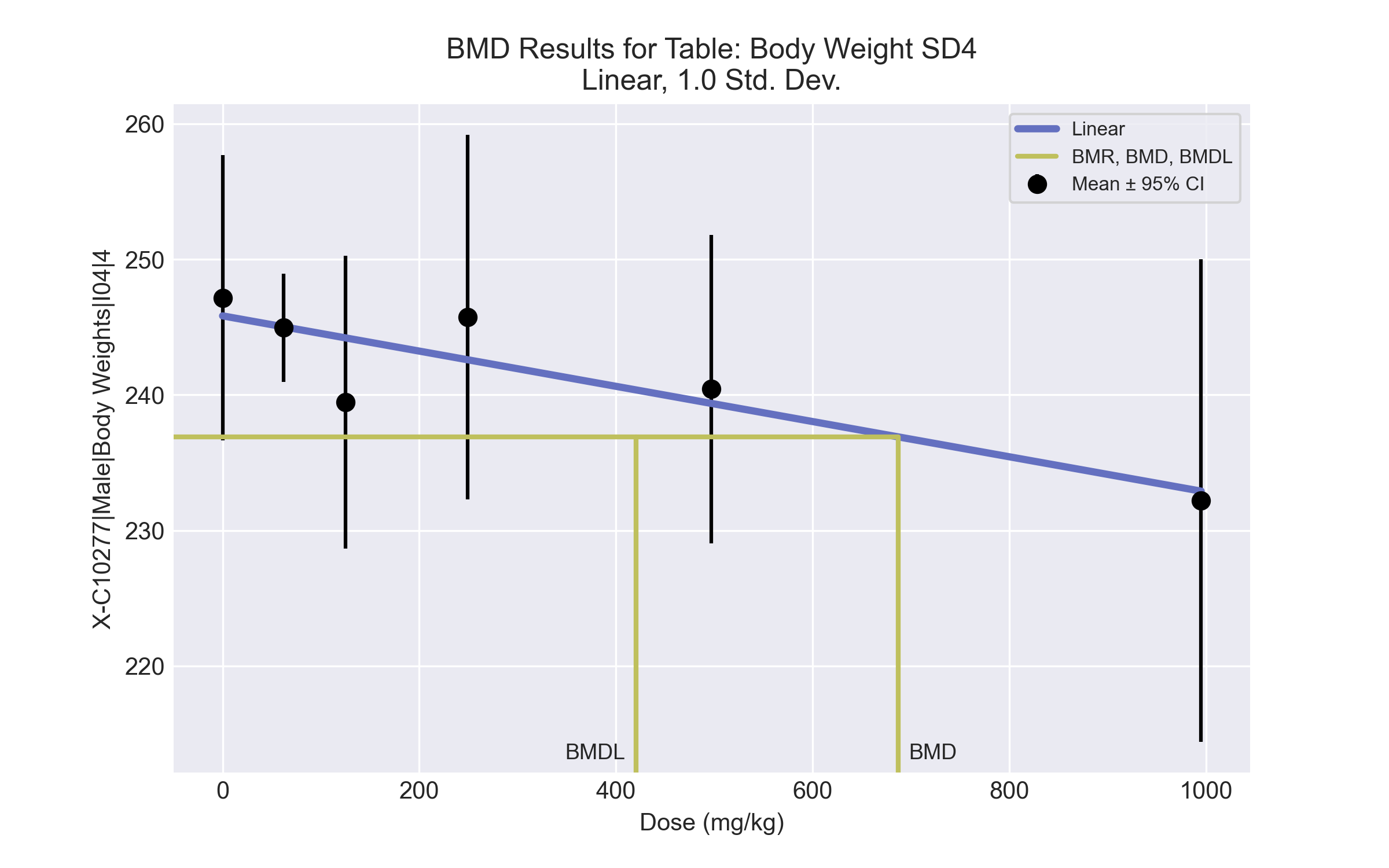 

 ==================================================================== 
   	  Polynomial Model. (Version: 2.21;  Date: 03/14/2017) 
  	  Input Data File: C:\Windows\TEMP\bmds-5q1kh7lv.(d)  
  	  Gnuplot Plotting File:  C:\Windows\TEMP\bmds-5q1kh7lv.plt
 							Wed May 19 09:24:59 2021
 ==================================================================== 

 BMDS_Model_Run 
~~~~~~~~~~~~~~~~~~~~~~~~~~~~~~~~~~~~~~~~~~~~~~~~~~~~~~~~~~~~~~~~~~~~~
 
   The form of the response function is: 

   Y[dose] = beta_0 + beta_1*dose + beta_2*dose^2 + ...


   Dependent variable = Response
   Independent variable = Dose
   rho is set to 0
   The polynomial coefficients are restricted to be negative
   A constant variance model is fit

   Total number of dose groups = 6
   Total number of records with missing values = 0
   Maximum number of iterations = 500
   Relative Function Convergence has been set to: 1e-008
   Parameter Convergence has been set to: 1e-008



                  Default Initial Parameter Values  
                          alpha =      91.7043
                            rho =            0   Specified
                         beta_0 =       245.83
                         beta_1 =   -0.0130018


           Asymptotic Correlation Matrix of Parameter Estimates

           ( *** The model parameter(s)  -rho   
                 have been estimated at a boundary point, or have been specified by the user,
                 and do not appear in the correlation matrix )

                  alpha       beta_0       beta_1

     alpha            1    -1.3e-006     4.3e-007

    beta_0    -1.3e-006            1        -0.68

    beta_1     4.3e-007        -0.68            1



                                 Parameter Estimates

                                                         95.0% Wald Confidence Interval
       Variable         Estimate        Std. Err.     Lower Conf. Limit   Upper Conf. Limit
          alpha          79.7308          20.2516             40.0383             119.423
         beta_0          245.826          2.18304             241.547             250.104
         beta_1       -0.0129966       0.00473251          -0.0222722         -0.00372107



     Table of Data and Estimated Values of Interest

 Dose       N    Obs Mean     Est Mean   Obs Std Dev  Est Std Dev   Scaled Res.
------     ---   --------     --------   -----------  -----------   ----------

    0     5        247          246         8.48         8.93          0.334
   62     6        245          245         3.81         8.93        -0.0191
  125     5        239          244          8.7         8.93          -1.19
  249     5        246          243         10.8         8.93          0.789
  497     5        240          239         9.17         8.93          0.264
  995     5        232          233         14.3         8.93         -0.179



 Model Descriptions for likelihoods calculated


 Model A1:        Yij = Mu(i) + e(ij)
           Var{e(ij)} = Sigma^2

 Model A2:        Yij = Mu(i) + e(ij)
           Var{e(ij)} = Sigma(i)^2

 Model A3:        Yij = Mu(i) + e(ij)
           Var{e(ij)} = Sigma^2
     Model A3 uses any fixed variance parameters that
     were specified by the user

 Model  R:         Yi = Mu + e(i)
            Var{e(i)} = Sigma^2


                       Likelihoods of Interest

            Model      Log(likelihood)   # Param's      AIC
             A1          -82.203594            7     178.407187
             A2          -78.016121           12     180.032243
             A3          -82.203594            7     178.407187
         fitted          -83.369176            3     172.738353
              R          -86.744423            2     177.488845


                   Explanation of Tests  

 Test 1:  Do responses and/or variances differ among Dose levels? 
          (A2 vs. R)
 Test 2:  Are Variances Homogeneous? (A1 vs A2)
 Test 3:  Are variances adequately modeled? (A2 vs. A3)
 Test 4:  Does the Model for the Mean Fit? (A3 vs. fitted)
 (Note:  When rho=0 the results of Test 3 and Test 2 will be the same.)

                     Tests of Interest    

   Test    -2*log(Likelihood Ratio)  Test df        p-value    

   Test 1              17.4566         10         0.06485
   Test 2              8.37494          5          0.1367
   Test 3              8.37494          5          0.1367
   Test 4              2.33117          4          0.6751

The p-value for Test 1 is greater than .05.  There may not be a
diffence between responses and/or variances among the dose levels
Modelling the data with a dose/response curve may not be appropriate

The p-value for Test 2 is greater than .1.  A homogeneous variance 
model appears to be appropriate here


The p-value for Test 3 is greater than .1.  The modeled variance appears 
 to be appropriate here

The p-value for Test 4 is greater than .1.  The model chosen seems 
to adequately describe the data
 

             Benchmark Dose Computation

Specified effect =             1

Risk Type        =     Estimated standard deviations from the control mean

Confidence level =          0.95

             BMD =        687.041


            BMDL =        420.179


            BMDU =         1874.8

BMD Results for Table: Liver Weight AbsoluteBMDS version: BMDS v2.7.0Input datasetSummary tablea Constant variance case presented (BMDS Test 2 p-value = 0.841, BMDS Test 3 p-value = 0.841).b Recommended modelModel recommendation detailsa Recommended modelRecommended model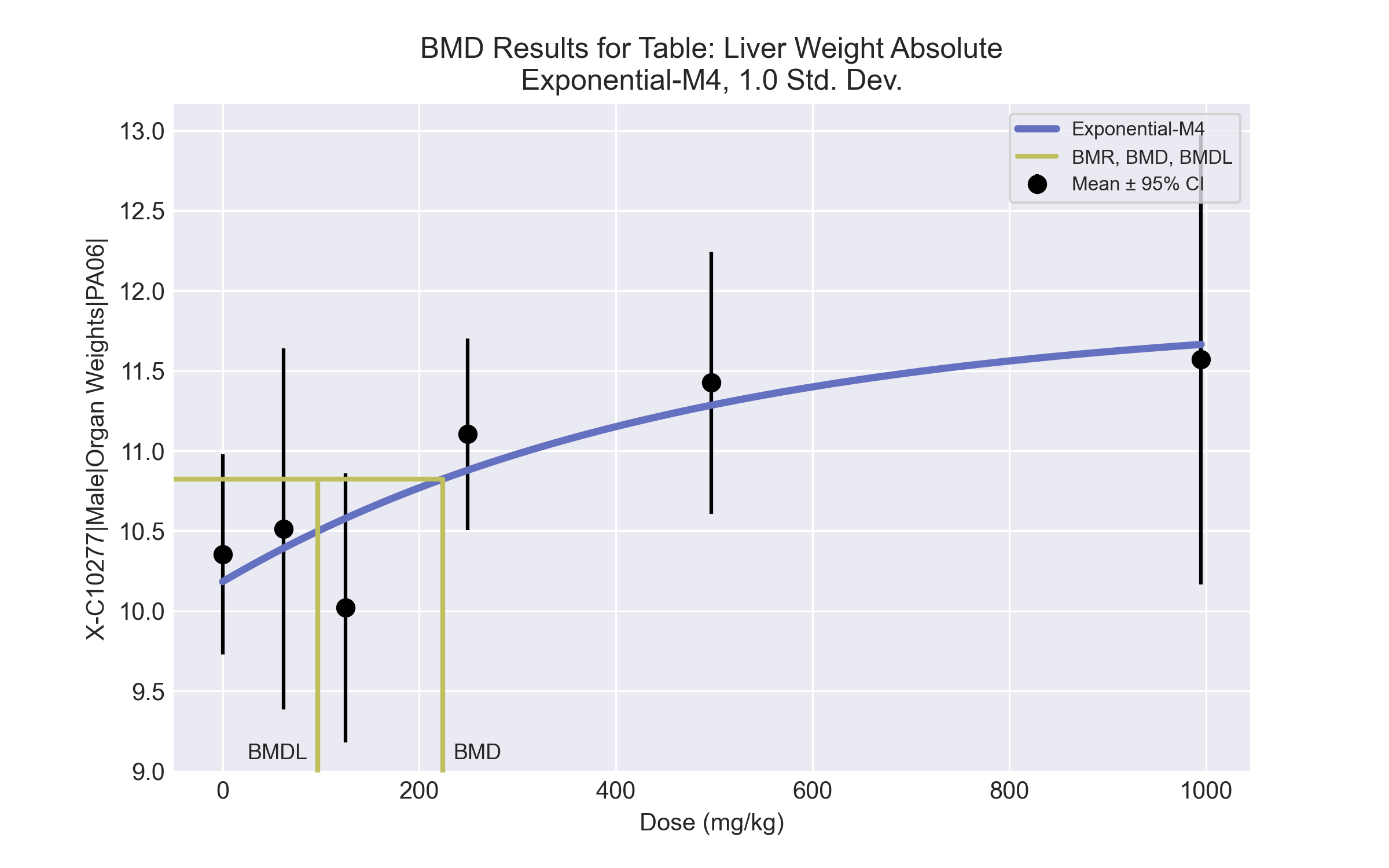 

 ==================================================================== 
   	  Exponential Model. (Version: 1.11;  Date: 03/14/2017) 
  	  Input Data File: C:\Windows\TEMP\bmds-yhfby1wz.(d)  
  	  Gnuplot Plotting File:  
 							Wed May 19 08:49:47 2021
 ==================================================================== 

 BMDS_Model_Run 
~~~~~~~~~~~~~~~~~~~~~~~~~~~~~~~~~~~~~~~~~~~~~~~~~~~~~~~~~~~~~~~~~~~~~
 
   The form of the response function by Model: 
      Model 2:     Y[dose] = a * exp{sign * b * dose}
      Model 3:     Y[dose] = a * exp{sign * (b * dose)^d}
      Model 4:     Y[dose] = a * [c-(c-1) * exp{-b * dose}]
      Model 5:     Y[dose] = a * [c-(c-1) * exp{-(b * dose)^d}]

    Note: Y[dose] is the median response for exposure = dose;
          sign = +1 for increasing trend in data;
          sign = -1 for decreasing trend.

      Model 2 is nested within Models 3 and 4.
      Model 3 is nested within Model 5.
      Model 4 is nested within Model 5.


   Dependent variable = Response
   Independent variable = Dose
   Data are assumed to be distributed: normally
   Variance Model: exp(lnalpha +rho *ln(Y[dose]))
   rho is set to 0.
   A constant variance model is fit.

   Total number of dose groups = 6
   Total number of records with missing values = 0
   Maximum number of iterations = 500
   Relative Function Convergence has been set to: 1e-008
   Parameter Convergence has been set to: 1e-008

   MLE solution provided: Exact


                  Initial Parameter Values

                  Variable          Model 4
                  --------          --------
                    lnalpha          -1.09663          
                        rho                 0 Specified
                          a             9.519          
                          b        0.00184627          
                          c           1.27624          
                          d                 1 Specified



                     Parameter Estimates

                   Variable          Model 4          Std. Err.
                   --------          -------          ---------
                    lnalpha           -0.889512            0.109806
                          a             10.1829            0.226073
                          b          0.00214804          0.00167576
                          c             1.16492           0.0587037

     NC = No Convergence


            Table of Stats From Input Data

     Dose      N         Obs Mean     Obs Std Dev
     -----    ---       ----------   -------------
         0      5        10.35       0.5038
        62      4        10.51       0.7088
       125      5        10.02       0.6756
       249      5         11.1        0.482
       497      5        11.43       0.6588
       995      4        11.57       0.8828


                  Estimated Values of Interest

      Dose      Est Mean      Est Std     Scaled Residual
    ------    ----------    ---------    ----------------
         0         10.18        0.641           0.5968
        62         10.39        0.641            0.375
       125         10.58        0.641           -1.948
       249         10.88        0.641           0.7863
       497         11.28        0.641           0.4923
       995         11.66        0.641          -0.2939



   Other models for which likelihoods are calculated:

     Model A1:        Yij = Mu(i) + e(ij)
               Var{e(ij)} = Sigma^2

     Model A2:        Yij = Mu(i) + e(ij)
               Var{e(ij)} = Sigma(i)^2

     Model A3:        Yij = Mu(i) + e(ij)
               Var{e(ij)} = exp(lalpha + log(mean(i)) * rho)

     Model  R:        Yij = Mu + e(i)
               Var{e(ij)} = Sigma^2


                                Likelihoods of Interest

                     Model      Log(likelihood)      DF         AIC
                    -------    -----------------    ----   ------------
                        A1        1.352842            7      11.29432
                        A2        2.381641           12      19.23672
                        A3        1.352842            7      11.29432
                         R       -8.201613            2      20.40323
                         4       -1.546837            4      11.09367


   Additive constant for all log-likelihoods =     -25.73.  This constant added to the
   above values gives the log-likelihood including the term that does not
   depend on the model parameters.


                                 Explanation of Tests

   Test 1:  Does response and/or variances differ among Dose levels? (A2 vs. R)
   Test 2:  Are Variances Homogeneous? (A2 vs. A1)
   Test 3:  Are variances adequately modeled? (A2 vs. A3)

   Test 6a: Does Model 4 fit the data? (A3 vs 4)


                            Tests of Interest

     Test          -2*log(Likelihood Ratio)       D. F.         p-value
   --------        ------------------------      ------     --------------
     Test 1                         21.17          10             0.01996
     Test 2                         2.058           5              0.8411
     Test 3                         2.058           5              0.8411
    Test 6a                         5.799           3              0.1218


     The p-value for Test 1 is less than .05.  There appears to be a
     difference between response and/or variances among the dose
     levels, it seems appropriate to model the data.

     The p-value for Test 2 is greater than .1.  A homogeneous
     variance model appears to be appropriate here.

     The p-value for Test 3 is greater than .1.  The modeled
     variance appears to be appropriate here.

     The p-value for Test 6a is greater than .1.  Model 4 seems
     to adequately describe the data.


   Benchmark Dose Computations:

     Specified Effect = 1.000000

            Risk Type = Estimated standard deviations from control

     Confidence Level = 0.950000

                  BMD =      223.801

                 BMDL =      97.0572

                 BMDU =      642.486
BMD Results for Table: Liver Weight RelativeBMDS version: BMDS v2.7.0Input datasetSummary tablea Constant variance case presented (BMDS Test 2 p-value = 0.272, BMDS Test 3 p-value = 0.272).b Recommended modelModel recommendation detailsa Recommended modelRecommended model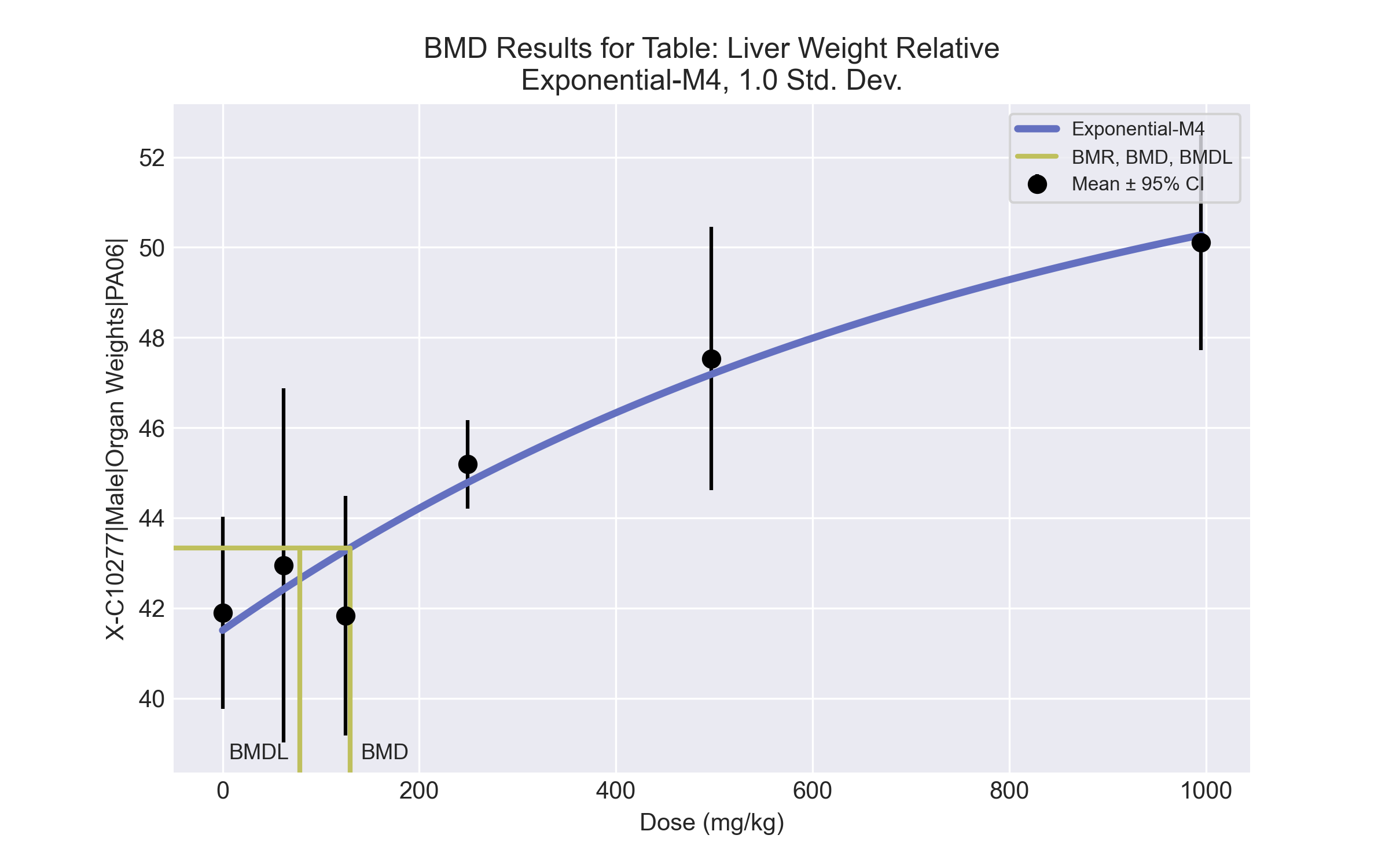 

 ==================================================================== 
   	  Exponential Model. (Version: 1.11;  Date: 03/14/2017) 
  	  Input Data File: C:\Windows\TEMP\bmds-62tugs36.(d)  
  	  Gnuplot Plotting File:  
 							Wed May 19 08:49:50 2021
 ==================================================================== 

 BMDS_Model_Run 
~~~~~~~~~~~~~~~~~~~~~~~~~~~~~~~~~~~~~~~~~~~~~~~~~~~~~~~~~~~~~~~~~~~~~
 
   The form of the response function by Model: 
      Model 2:     Y[dose] = a * exp{sign * b * dose}
      Model 3:     Y[dose] = a * exp{sign * (b * dose)^d}
      Model 4:     Y[dose] = a * [c-(c-1) * exp{-b * dose}]
      Model 5:     Y[dose] = a * [c-(c-1) * exp{-(b * dose)^d}]

    Note: Y[dose] is the median response for exposure = dose;
          sign = +1 for increasing trend in data;
          sign = -1 for decreasing trend.

      Model 2 is nested within Models 3 and 4.
      Model 3 is nested within Model 5.
      Model 4 is nested within Model 5.


   Dependent variable = Response
   Independent variable = Dose
   Data are assumed to be distributed: normally
   Variance Model: exp(lnalpha +rho *ln(Y[dose]))
   rho is set to 0.
   A constant variance model is fit.

   Total number of dose groups = 6
   Total number of records with missing values = 0
   Maximum number of iterations = 500
   Relative Function Convergence has been set to: 1e-008
   Parameter Convergence has been set to: 1e-008

   MLE solution provided: Exact


                  Initial Parameter Values

                  Variable          Model 4
                  --------          --------
                    lnalpha           1.04621          
                        rho                 0 Specified
                          a           39.7402          
                          b        0.00171991          
                          c           1.32405          
                          d                 1 Specified



                     Parameter Estimates

                   Variable          Model 4          Std. Err.
                   --------          -------          ---------
                    lnalpha             1.20702             0.89359
                          a             41.5083            0.634254
                          b          0.00122901         0.000815868
                          c              1.2993            0.109835

     NC = No Convergence


            Table of Stats From Input Data

     Dose      N         Obs Mean     Obs Std Dev
     -----    ---       ----------   -------------
         0      5         41.9        1.714
        62      4        42.96        2.467
       125      5        41.83        2.142
       249      5        45.19       0.7915
       497      5        47.53        2.349
       995      4        50.11        1.502


                  Estimated Values of Interest

      Dose      Est Mean      Est Std     Scaled Residual
    ------    ----------    ---------    ----------------
         0         41.51        1.829           0.4797
        62         42.42        1.829           0.5854
       125         43.28        1.829           -1.768
       249         44.78        1.829           0.4998
       497         47.19        1.829           0.4237
       995         50.27        1.829          -0.1776



   Other models for which likelihoods are calculated:

     Model A1:        Yij = Mu(i) + e(ij)
               Var{e(ij)} = Sigma^2

     Model A2:        Yij = Mu(i) + e(ij)
               Var{e(ij)} = Sigma(i)^2

     Model A3:        Yij = Mu(i) + e(ij)
               Var{e(ij)} = exp(lalpha + log(mean(i)) * rho)

     Model  R:        Yij = Mu + e(i)
               Var{e(ij)} = Sigma^2


                                Likelihoods of Interest

                     Model      Log(likelihood)      DF         AIC
                    -------    -----------------    ----   ------------
                        A1       -28.64692            7      71.29385
                        A2         -25.461           12      74.92199
                        A3       -28.64692            7      71.29385
                         R       -48.55427            2      101.1085
                         4       -30.89829            4      69.79658


   Additive constant for all log-likelihoods =     -25.73.  This constant added to the
   above values gives the log-likelihood including the term that does not
   depend on the model parameters.


                                 Explanation of Tests

   Test 1:  Does response and/or variances differ among Dose levels? (A2 vs. R)
   Test 2:  Are Variances Homogeneous? (A2 vs. A1)
   Test 3:  Are variances adequately modeled? (A2 vs. A3)

   Test 6a: Does Model 4 fit the data? (A3 vs 4)


                            Tests of Interest

     Test          -2*log(Likelihood Ratio)       D. F.         p-value
   --------        ------------------------      ------     --------------
     Test 1                         46.19          10            < 0.0001
     Test 2                         6.372           5              0.2717
     Test 3                         6.372           5              0.2717
    Test 6a                         4.503           3               0.212


     The p-value for Test 1 is less than .05.  There appears to be a
     difference between response and/or variances among the dose
     levels, it seems appropriate to model the data.

     The p-value for Test 2 is greater than .1.  A homogeneous
     variance model appears to be appropriate here.

     The p-value for Test 3 is greater than .1.  The modeled
     variance appears to be appropriate here.

     The p-value for Test 6a is greater than .1.  Model 4 seems
     to adequately describe the data.


   Benchmark Dose Computations:

     Specified Effect = 1.000000

            Risk Type = Estimated standard deviations from control

     Confidence Level = 0.950000

                  BMD =      129.542

                 BMDL =      78.3535

                 BMDU =      246.865
BMD Results for Table: Terminal Body WeightBMDS version: BMDS v2.7.0Input datasetSummary tablea Constant variance case presented (BMDS Test 2 p-value = 0.137, BMDS Test 3 p-value = 0.137).b Recommended modelModel recommendation detailsa Recommended modelRecommended model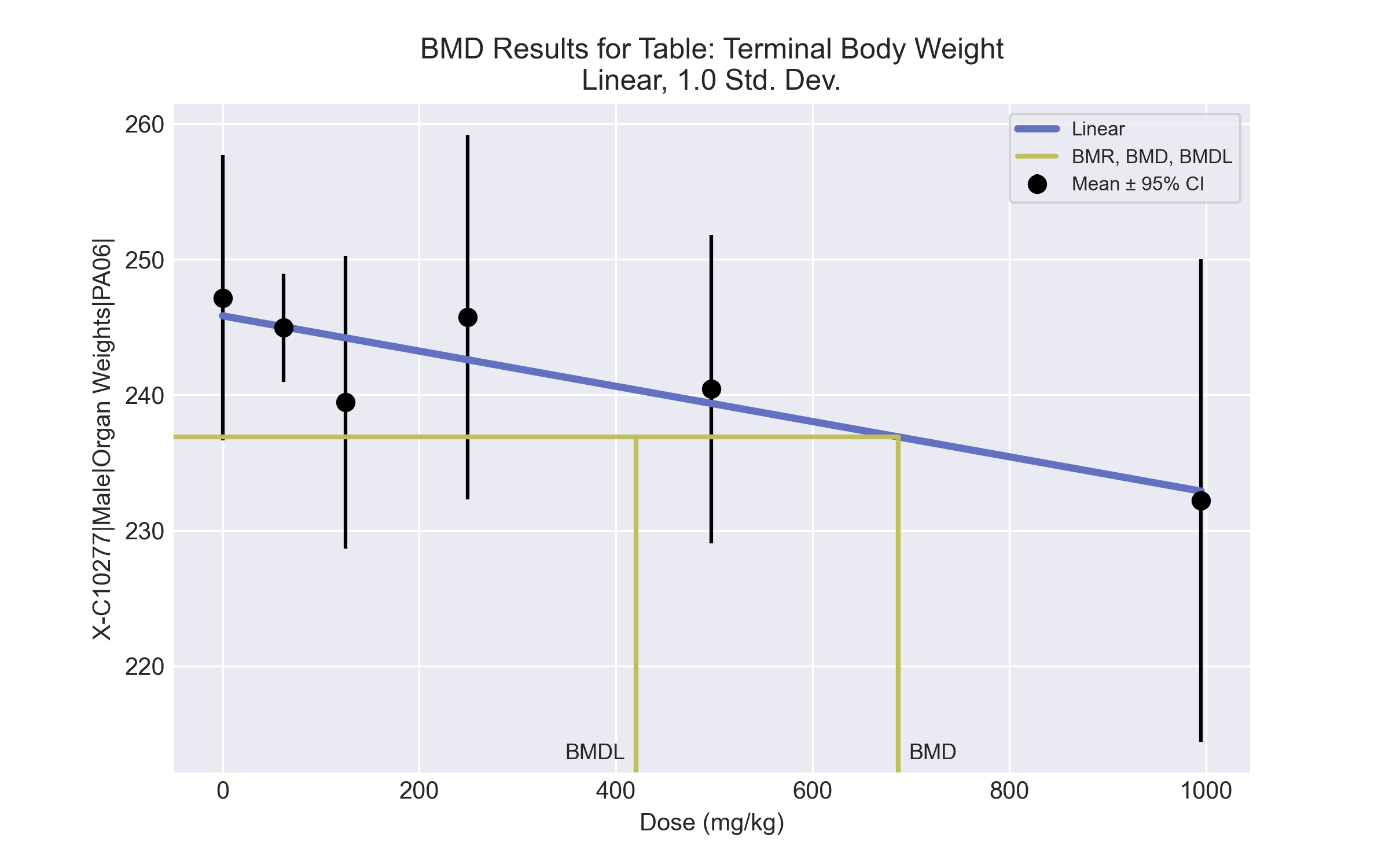 

 ==================================================================== 
   	  Polynomial Model. (Version: 2.21;  Date: 03/14/2017) 
  	  Input Data File: C:\Windows\TEMP\bmds-g04dmez1.(d)  
  	  Gnuplot Plotting File:  C:\Windows\TEMP\bmds-g04dmez1.plt
 							Wed May 19 08:49:53 2021
 ==================================================================== 

 BMDS_Model_Run 
~~~~~~~~~~~~~~~~~~~~~~~~~~~~~~~~~~~~~~~~~~~~~~~~~~~~~~~~~~~~~~~~~~~~~
 
   The form of the response function is: 

   Y[dose] = beta_0 + beta_1*dose + beta_2*dose^2 + ...


   Dependent variable = Response
   Independent variable = Dose
   rho is set to 0
   The polynomial coefficients are restricted to be negative
   A constant variance model is fit

   Total number of dose groups = 6
   Total number of records with missing values = 0
   Maximum number of iterations = 500
   Relative Function Convergence has been set to: 1e-008
   Parameter Convergence has been set to: 1e-008



                  Default Initial Parameter Values  
                          alpha =      91.7043
                            rho =            0   Specified
                         beta_0 =       245.83
                         beta_1 =   -0.0130018


           Asymptotic Correlation Matrix of Parameter Estimates

           ( *** The model parameter(s)  -rho   
                 have been estimated at a boundary point, or have been specified by the user,
                 and do not appear in the correlation matrix )

                  alpha       beta_0       beta_1

     alpha            1    -1.3e-006     4.3e-007

    beta_0    -1.3e-006            1        -0.68

    beta_1     4.3e-007        -0.68            1



                                 Parameter Estimates

                                                         95.0% Wald Confidence Interval
       Variable         Estimate        Std. Err.     Lower Conf. Limit   Upper Conf. Limit
          alpha          79.7308          20.2516             40.0383             119.423
         beta_0          245.826          2.18304             241.547             250.104
         beta_1       -0.0129966       0.00473251          -0.0222722         -0.00372107



     Table of Data and Estimated Values of Interest

 Dose       N    Obs Mean     Est Mean   Obs Std Dev  Est Std Dev   Scaled Res.
------     ---   --------     --------   -----------  -----------   ----------

    0     5        247          246         8.48         8.93          0.334
   62     6        245          245         3.81         8.93        -0.0191
  125     5        239          244          8.7         8.93          -1.19
  249     5        246          243         10.8         8.93          0.789
  497     5        240          239         9.17         8.93          0.264
  995     5        232          233         14.3         8.93         -0.179



 Model Descriptions for likelihoods calculated


 Model A1:        Yij = Mu(i) + e(ij)
           Var{e(ij)} = Sigma^2

 Model A2:        Yij = Mu(i) + e(ij)
           Var{e(ij)} = Sigma(i)^2

 Model A3:        Yij = Mu(i) + e(ij)
           Var{e(ij)} = Sigma^2
     Model A3 uses any fixed variance parameters that
     were specified by the user

 Model  R:         Yi = Mu + e(i)
            Var{e(i)} = Sigma^2


                       Likelihoods of Interest

            Model      Log(likelihood)   # Param's      AIC
             A1          -82.203594            7     178.407187
             A2          -78.016121           12     180.032243
             A3          -82.203594            7     178.407187
         fitted          -83.369176            3     172.738353
              R          -86.744423            2     177.488845


                   Explanation of Tests  

 Test 1:  Do responses and/or variances differ among Dose levels? 
          (A2 vs. R)
 Test 2:  Are Variances Homogeneous? (A1 vs A2)
 Test 3:  Are variances adequately modeled? (A2 vs. A3)
 Test 4:  Does the Model for the Mean Fit? (A3 vs. fitted)
 (Note:  When rho=0 the results of Test 3 and Test 2 will be the same.)

                     Tests of Interest    

   Test    -2*log(Likelihood Ratio)  Test df        p-value    

   Test 1              17.4566         10         0.06485
   Test 2              8.37494          5          0.1367
   Test 3              8.37494          5          0.1367
   Test 4              2.33117          4          0.6751

The p-value for Test 1 is greater than .05.  There may not be a
diffence between responses and/or variances among the dose levels
Modelling the data with a dose/response curve may not be appropriate

The p-value for Test 2 is greater than .1.  A homogeneous variance 
model appears to be appropriate here


The p-value for Test 3 is greater than .1.  The modeled variance appears 
 to be appropriate here

The p-value for Test 4 is greater than .1.  The model chosen seems 
to adequately describe the data
 

             Benchmark Dose Computation

Specified effect =             1

Risk Type        =     Estimated standard deviations from the control mean

Confidence level =          0.95

             BMD =        687.041


            BMDL =        420.179


            BMDU =         1874.8

BMD Results for Table: A/G RatioBMDS version: BMDS v2.7.0Input datasetSummary tablea Constant variance case presented (BMDS Test 2 p-value = 0.288, BMDS Test 3 p-value = 0.288).b Recommended modelModel recommendation detailsa Recommended modelRecommended model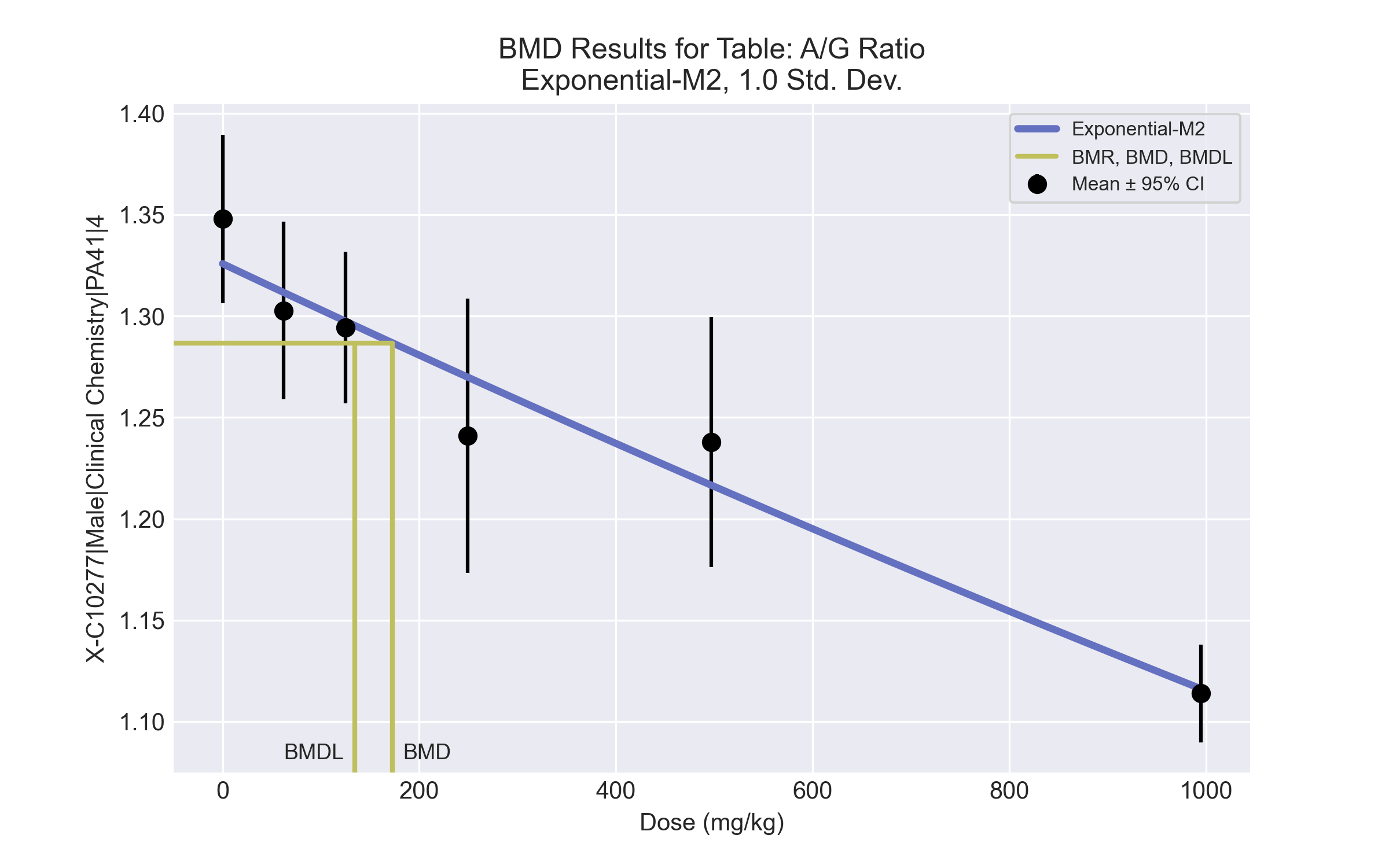 

 ==================================================================== 
   	  Exponential Model. (Version: 1.11;  Date: 03/14/2017) 
  	  Input Data File: C:\Windows\TEMP\bmds-kz2554nk.(d)  
  	  Gnuplot Plotting File:  
 							Wed May 19 08:52:32 2021
 ==================================================================== 

 BMDS_Model_Run 
~~~~~~~~~~~~~~~~~~~~~~~~~~~~~~~~~~~~~~~~~~~~~~~~~~~~~~~~~~~~~~~~~~~~~
 
   The form of the response function by Model: 
      Model 2:     Y[dose] = a * exp{sign * b * dose}
      Model 3:     Y[dose] = a * exp{sign * (b * dose)^d}
      Model 4:     Y[dose] = a * [c-(c-1) * exp{-b * dose}]
      Model 5:     Y[dose] = a * [c-(c-1) * exp{-(b * dose)^d}]

    Note: Y[dose] is the median response for exposure = dose;
          sign = +1 for increasing trend in data;
          sign = -1 for decreasing trend.

      Model 2 is nested within Models 3 and 4.
      Model 3 is nested within Model 5.
      Model 4 is nested within Model 5.


   Dependent variable = Response
   Independent variable = Dose
   Data are assumed to be distributed: normally
   Variance Model: exp(lnalpha +rho *ln(Y[dose]))
   rho is set to 0.
   A constant variance model is fit.

   Total number of dose groups = 6
   Total number of records with missing values = 0
   Maximum number of iterations = 500
   Relative Function Convergence has been set to: 1e-008
   Parameter Convergence has been set to: 1e-008

   MLE solution provided: Exact


                  Initial Parameter Values

                  Variable          Model 2
                  --------          --------
                    lnalpha          -6.71507          
                        rho                 0 Specified
                          a           1.18635          
                          b       0.000172577          
                          c                 0 Specified
                          d                 1 Specified



                     Parameter Estimates

                   Variable          Model 2          Std. Err.
                   --------          -------          ---------
                    lnalpha          -6.48574       0.000393762
                          a           1.32583         0.0100446
                          b       0.000173057      1.77366e-005

     NC = No Convergence


            Table of Stats From Input Data

     Dose      N         Obs Mean     Obs Std Dev
     -----    ---       ----------   -------------
         0      5        1.348      0.03351
        62      5        1.303       0.0353
       125      5        1.294      0.03019
       249      5        1.241      0.05451
       497      5        1.238      0.04967
       995      5        1.114      0.01938


                  Estimated Values of Interest

      Dose      Est Mean      Est Std     Scaled Residual
    ------    ----------    ---------    ----------------
         0         1.326      0.03905            1.265
        62         1.312      0.03905          -0.5173
       125         1.297      0.03905          -0.1773
       249          1.27      0.03905            -1.66
       497         1.217      0.03905            1.216
       995         1.116      0.03905          -0.1254



   Other models for which likelihoods are calculated:

     Model A1:        Yij = Mu(i) + e(ij)
               Var{e(ij)} = Sigma^2

     Model A2:        Yij = Mu(i) + e(ij)
               Var{e(ij)} = Sigma(i)^2

     Model A3:        Yij = Mu(i) + e(ij)
               Var{e(ij)} = exp(lalpha + log(mean(i)) * rho)

     Model  R:        Yij = Mu + e(i)
               Var{e(ij)} = Sigma^2


                                Likelihoods of Interest

                     Model      Log(likelihood)      DF         AIC
                    -------    -----------------    ----   ------------
                        A1        85.72609            7     -157.4522
                        A2        88.82356           12     -153.6471
                        A3        85.72609            7     -157.4522
                         R        60.11491            2     -116.2298
                         2        82.28609            3     -158.5722


   Additive constant for all log-likelihoods =     -27.57.  This constant added to the
   above values gives the log-likelihood including the term that does not
   depend on the model parameters.


                                 Explanation of Tests

   Test 1:  Does response and/or variances differ among Dose levels? (A2 vs. R)
   Test 2:  Are Variances Homogeneous? (A2 vs. A1)
   Test 3:  Are variances adequately modeled? (A2 vs. A3)
   Test 4:  Does Model 2 fit the data? (A3 vs. 2)


                            Tests of Interest

     Test          -2*log(Likelihood Ratio)       D. F.         p-value
   --------        ------------------------      ------     --------------
     Test 1                         57.42          10            < 0.0001
     Test 2                         6.195           5              0.2877
     Test 3                         6.195           5              0.2877
     Test 4                          6.88           4              0.1424


     The p-value for Test 1 is less than .05.  There appears to be a
     difference between response and/or variances among the dose
     levels, it seems appropriate to model the data.

     The p-value for Test 2 is greater than .1.  A homogeneous
     variance model appears to be appropriate here.

     The p-value for Test 3 is greater than .1.  The modeled
     variance appears to be appropriate here.

     The p-value for Test 4 is greater than .1.  Model 2 seems
     to adequately describe the data.


   Benchmark Dose Computations:

     Specified Effect = 1.000000

            Risk Type = Estimated standard deviations from control

     Confidence Level = 0.950000

                  BMD =      172.758

                 BMDL =      134.476

                 BMDU =      237.635
BMD Results for Table: Alanine aminotransferaseBMDS version: BMDS v2.7.0Input dataseta Dose group removed in BMD modeling sessionSummary tablea Modeled variance case presented (BMDS Test 2 p-value = 1.4E-04, BMDS Test 3 p-value = 0.431).b Recommended modelModel recommendation detailsa Recommended modelRecommended model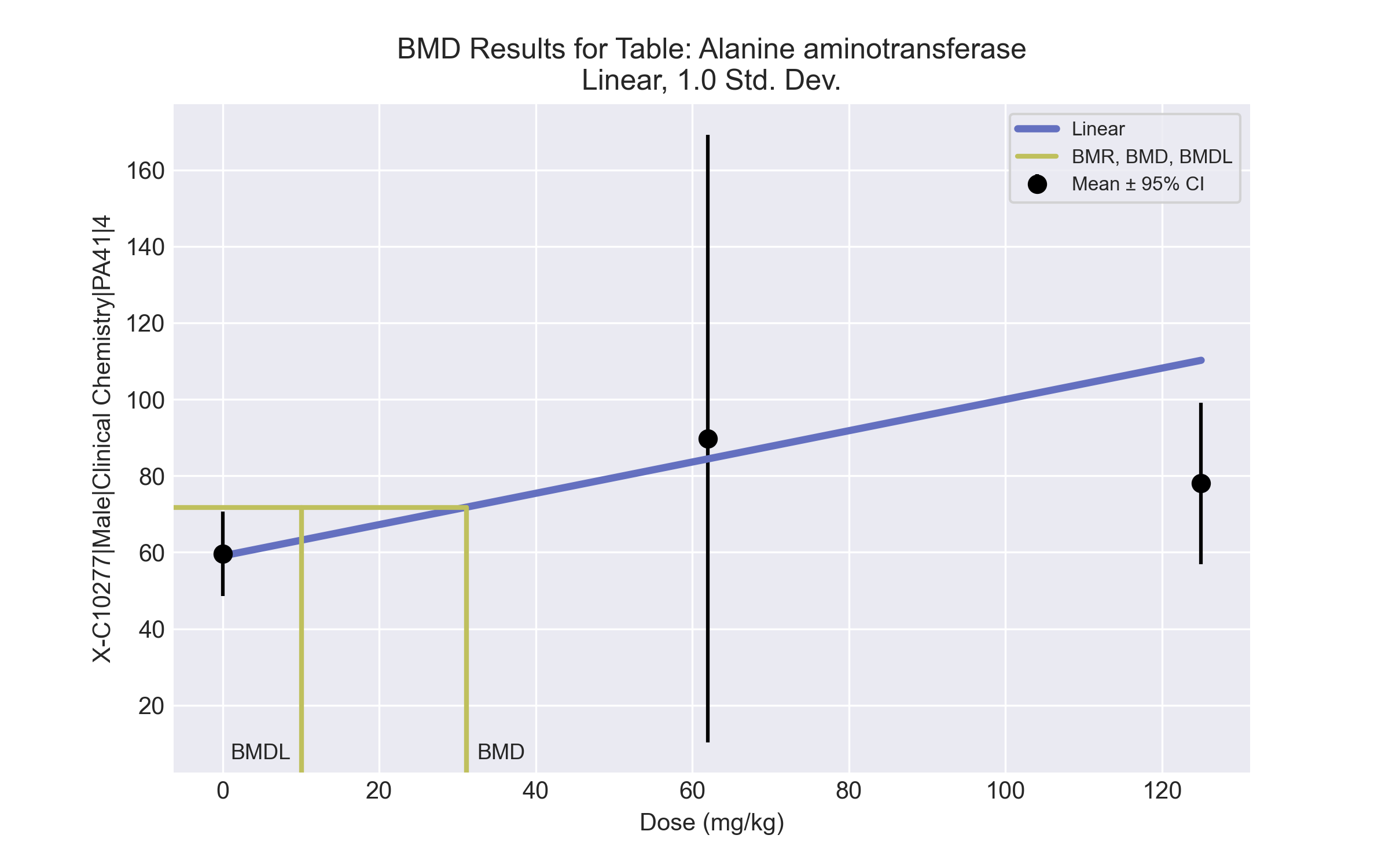 

 ==================================================================== 
   	  Polynomial Model. (Version: 2.21;  Date: 03/14/2017) 
  	  Input Data File: C:\Windows\TEMP\bmds-6py4gmcr.(d)  
  	  Gnuplot Plotting File:  C:\Windows\TEMP\bmds-6py4gmcr.plt
 							Tue Jul 27 18:01:56 2021
 ==================================================================== 

 BMDS_Model_Run 
~~~~~~~~~~~~~~~~~~~~~~~~~~~~~~~~~~~~~~~~~~~~~~~~~~~~~~~~~~~~~~~~~~~~~
 
   The form of the response function is: 

   Y[dose] = beta_0 + beta_1*dose + beta_2*dose^2 + ...


   Dependent variable = Response
   Independent variable = Dose
   The polynomial coefficients are restricted to be positive
   The variance is to be modeled as Var(i) = exp(lalpha + log(mean(i)) * rho)

   Total number of dose groups = 3
   Total number of records with missing values = 0
   Maximum number of iterations = 500
   Relative Function Convergence has been set to: 1e-008
   Parameter Convergence has been set to: 1e-008



                  Default Initial Parameter Values  
                         lalpha =       7.3044
                            rho =            0
                         beta_0 =      66.6806
                         beta_1 =            0


           Asymptotic Correlation Matrix of Parameter Estimates

                 lalpha          rho       beta_0       beta_1

    lalpha      NA             NA             NA             NA       

       rho      NA             NA             NA             NA       

    beta_0      NA             NA             NA             NA       

    beta_1      NA             NA             NA             NA       


NA - This parameter's variance has been estimated as zero or less.
THE MODEL HAS PROBABLY NOT CONVERGED!!!



                                 Parameter Estimates

                                                         95.0% Wald Confidence Interval
       Variable         Estimate        Std. Err.     Lower Conf. Limit   Upper Conf. Limit
         lalpha         -19.2388               NA                  NA                  NA
            rho          5.96486               NA                  NA                  NA
         beta_0          59.0562               NA                  NA                  NA
         beta_1         0.409232               NA                  NA                  NA

At least some variance estimates are negative.
THIS USUALLY MEANS THE MODEL HAS NOT CONVERGED!
Try again from another starting point.



     Table of Data and Estimated Values of Interest

 Dose       N    Obs Mean     Est Mean   Obs Std Dev  Est Std Dev   Scaled Res.
------     ---   --------     --------   -----------  -----------   ----------

    0     5       59.6         59.1         8.93         12.7         0.0955
   62     5       89.8         84.4           64           37          0.325
  125     5         78          110           17         81.9          -0.88



 Model Descriptions for likelihoods calculated


 Model A1:        Yij = Mu(i) + e(ij)
           Var{e(ij)} = Sigma^2

 Model A2:        Yij = Mu(i) + e(ij)
           Var{e(ij)} = Sigma(i)^2

 Model A3:        Yij = Mu(i) + e(ij)
           Var{e(ij)} = exp(lalpha + rho*ln(Mu(i)))
     Model A3 uses any fixed variance parameters that
     were specified by the user

 Model  R:         Yi = Mu + e(i)
            Var{e(i)} = Sigma^2


                       Likelihoods of Interest

            Model      Log(likelihood)   # Param's      AIC
             A1          -60.609452            4     129.218905
             A2          -51.720995            6     115.441991
             A3          -52.031591            5     114.063182
         fitted          -60.299993            4     128.599986
              R          -61.524946            2     127.049892


                   Explanation of Tests  

 Test 1:  Do responses and/or variances differ among Dose levels? 
          (A2 vs. R)
 Test 2:  Are Variances Homogeneous? (A1 vs A2)
 Test 3:  Are variances adequately modeled? (A2 vs. A3)
 Test 4:  Does the Model for the Mean Fit? (A3 vs. fitted)
 (Note:  When rho=0 the results of Test 3 and Test 2 will be the same.)

                     Tests of Interest    

   Test    -2*log(Likelihood Ratio)  Test df        p-value    

   Test 1              19.6079          4       0.0005967
   Test 2              17.7769          2        0.000138
   Test 3             0.621192          1          0.4306
   Test 4              16.5368          1          <.0001

The p-value for Test 1 is less than .05.  There appears to be a
difference between response and/or variances among the dose levels
It seems appropriate to model the data

The p-value for Test 2 is less than .1.  A non-homogeneous variance 
model appears to be appropriate

The p-value for Test 3 is greater than .1.  The modeled variance appears 
 to be appropriate here

The p-value for Test 4 is less than .1.  You may want to try a different 
model
 

             Benchmark Dose Computation

Specified effect =             1

Risk Type        =     Estimated standard deviations from the control mean

Confidence level =          0.95

             BMD =        31.1217


            BMDL =        10.1097


            BMDU =    1.5625e+008

BMD Results for Table: AlbuminBMDS version: BMDS v2.7.0Input datasetSummary tablea Constant variance case presented (BMDS Test 2 p-value = 0.303, BMDS Test 3 p-value = 0.303).b Recommended modelModel recommendation detailsa Recommended modelRecommended model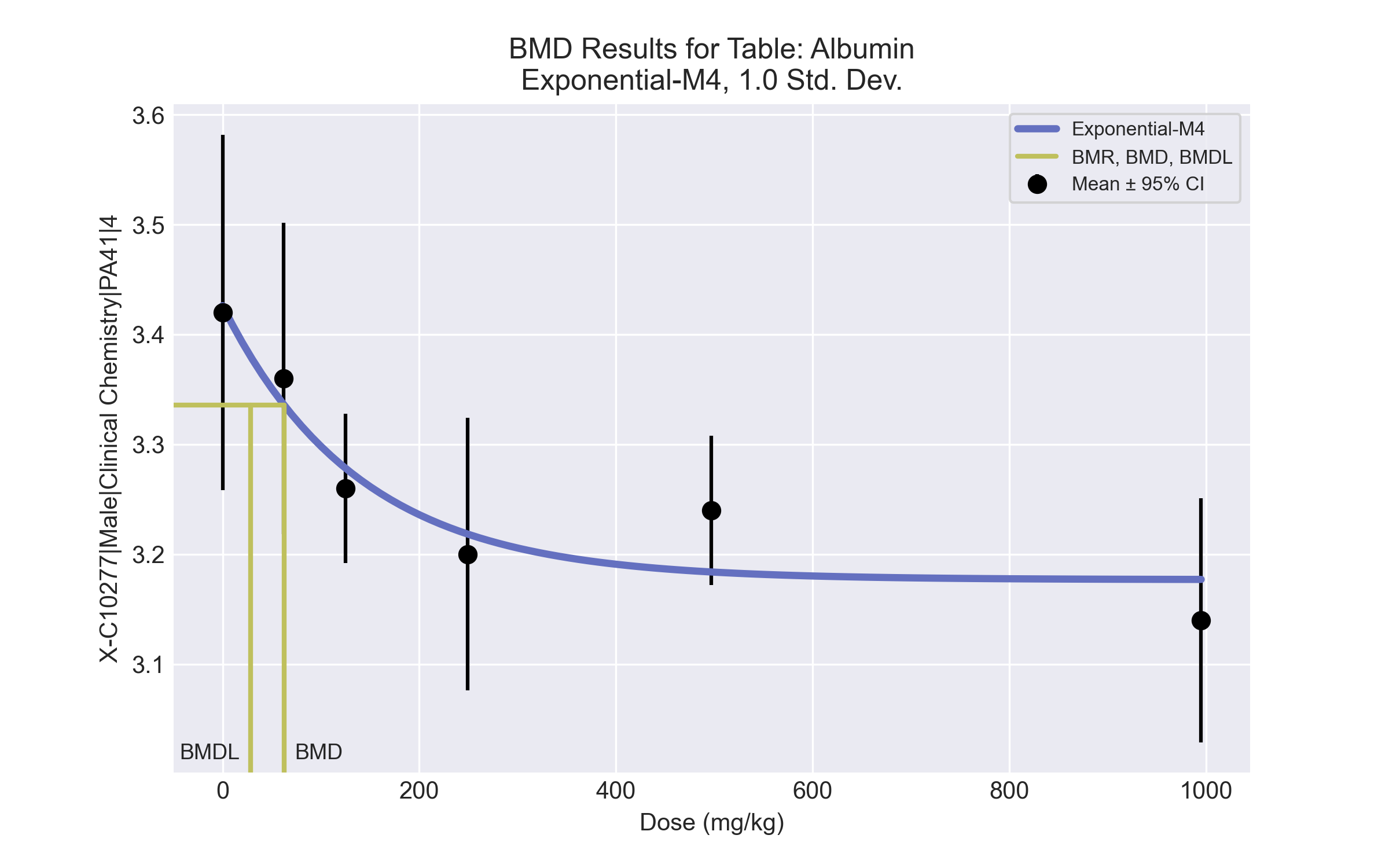 

 ==================================================================== 
   	  Exponential Model. (Version: 1.11;  Date: 03/14/2017) 
  	  Input Data File: C:\Windows\TEMP\bmds-7g3yjtqh.(d)  
  	  Gnuplot Plotting File:  
 							Wed May 19 08:52:57 2021
 ==================================================================== 

 BMDS_Model_Run 
~~~~~~~~~~~~~~~~~~~~~~~~~~~~~~~~~~~~~~~~~~~~~~~~~~~~~~~~~~~~~~~~~~~~~
 
   The form of the response function by Model: 
      Model 2:     Y[dose] = a * exp{sign * b * dose}
      Model 3:     Y[dose] = a * exp{sign * (b * dose)^d}
      Model 4:     Y[dose] = a * [c-(c-1) * exp{-b * dose}]
      Model 5:     Y[dose] = a * [c-(c-1) * exp{-(b * dose)^d}]

    Note: Y[dose] is the median response for exposure = dose;
          sign = +1 for increasing trend in data;
          sign = -1 for decreasing trend.

      Model 2 is nested within Models 3 and 4.
      Model 3 is nested within Model 5.
      Model 4 is nested within Model 5.


   Dependent variable = Response
   Independent variable = Dose
   Data are assumed to be distributed: normally
   Variance Model: exp(lnalpha +rho *ln(Y[dose]))
   rho is set to 0.
   A constant variance model is fit.

   Total number of dose groups = 6
   Total number of records with missing values = 0
   Maximum number of iterations = 500
   Relative Function Convergence has been set to: 1e-008
   Parameter Convergence has been set to: 1e-008

   MLE solution provided: Exact


                  Initial Parameter Values

                  Variable          Model 4
                  --------          --------
                    lnalpha          -4.93367          
                        rho                 0 Specified
                          a             3.591          
                          b         0.0016779          
                          c           0.83277          
                          d                 1 Specified



                     Parameter Estimates

                   Variable          Model 4          Std. Err.
                   --------          -------          ---------
                    lnalpha            -4.80783          0.00210835
                          a             3.42617           0.0392838
                          b          0.00719866          0.00359235
                          c            0.927227           0.0129028

     NC = No Convergence


            Table of Stats From Input Data

     Dose      N         Obs Mean     Obs Std Dev
     -----    ---       ----------   -------------
         0      5         3.42       0.1304
        62      5         3.36        0.114
       125      5         3.26      0.05477
       249      5          3.2          0.1
       497      5         3.24      0.05477
       995      5         3.14      0.08944


                  Estimated Values of Interest

      Dose      Est Mean      Est Std     Scaled Residual
    ------    ----------    ---------    ----------------
         0         3.426      0.09036          -0.1527
        62         3.336      0.09036           0.5838
       125         3.278      0.09036           -0.451
       249         3.218      0.09036          -0.4544
       497         3.184      0.09036            1.391
       995         3.177      0.09036          -0.9163



   Other models for which likelihoods are calculated:

     Model A1:        Yij = Mu(i) + e(ij)
               Var{e(ij)} = Sigma^2

     Model A2:        Yij = Mu(i) + e(ij)
               Var{e(ij)} = Sigma(i)^2

     Model A3:        Yij = Mu(i) + e(ij)
               Var{e(ij)} = exp(lalpha + log(mean(i)) * rho)

     Model  R:        Yij = Mu + e(i)
               Var{e(ij)} = Sigma^2


                                Likelihoods of Interest

                     Model      Log(likelihood)      DF         AIC
                    -------    -----------------    ----   ------------
                        A1        59.00509            7     -104.0102
                        A2        62.01996           12     -100.0399
                        A3        59.00509            7     -104.0102
                         R        46.93403            2     -89.86806
                         4         57.1174            4     -106.2348


   Additive constant for all log-likelihoods =     -27.57.  This constant added to the
   above values gives the log-likelihood including the term that does not
   depend on the model parameters.


                                 Explanation of Tests

   Test 1:  Does response and/or variances differ among Dose levels? (A2 vs. R)
   Test 2:  Are Variances Homogeneous? (A2 vs. A1)
   Test 3:  Are variances adequately modeled? (A2 vs. A3)

   Test 6a: Does Model 4 fit the data? (A3 vs 4)


                            Tests of Interest

     Test          -2*log(Likelihood Ratio)       D. F.         p-value
   --------        ------------------------      ------     --------------
     Test 1                         30.17          10           0.0008029
     Test 2                          6.03           5              0.3033
     Test 3                          6.03           5              0.3033
    Test 6a                         3.775           3              0.2868


     The p-value for Test 1 is less than .05.  There appears to be a
     difference between response and/or variances among the dose
     levels, it seems appropriate to model the data.

     The p-value for Test 2 is greater than .1.  A homogeneous
     variance model appears to be appropriate here.

     The p-value for Test 3 is greater than .1.  The modeled
     variance appears to be appropriate here.

     The p-value for Test 6a is greater than .1.  Model 4 seems
     to adequately describe the data.


   Benchmark Dose Computations:

     Specified Effect = 1.000000

            Risk Type = Estimated standard deviations from control

     Confidence Level = 0.950000

                  BMD =      62.5221

                 BMDL =      28.3846

                 BMDU =      207.059
BMD Results for Table: CholesterolBMDS version: BMDS v2.7.0Input dataseta Dose group removed in BMD modeling sessionSummary tablea Modeled variance case presented (BMDS Test 2 p-value = 0.061, BMDS Test 3 p-value = 0.229).b Recommended modelModel recommendation detailsa Recommended modelRecommended model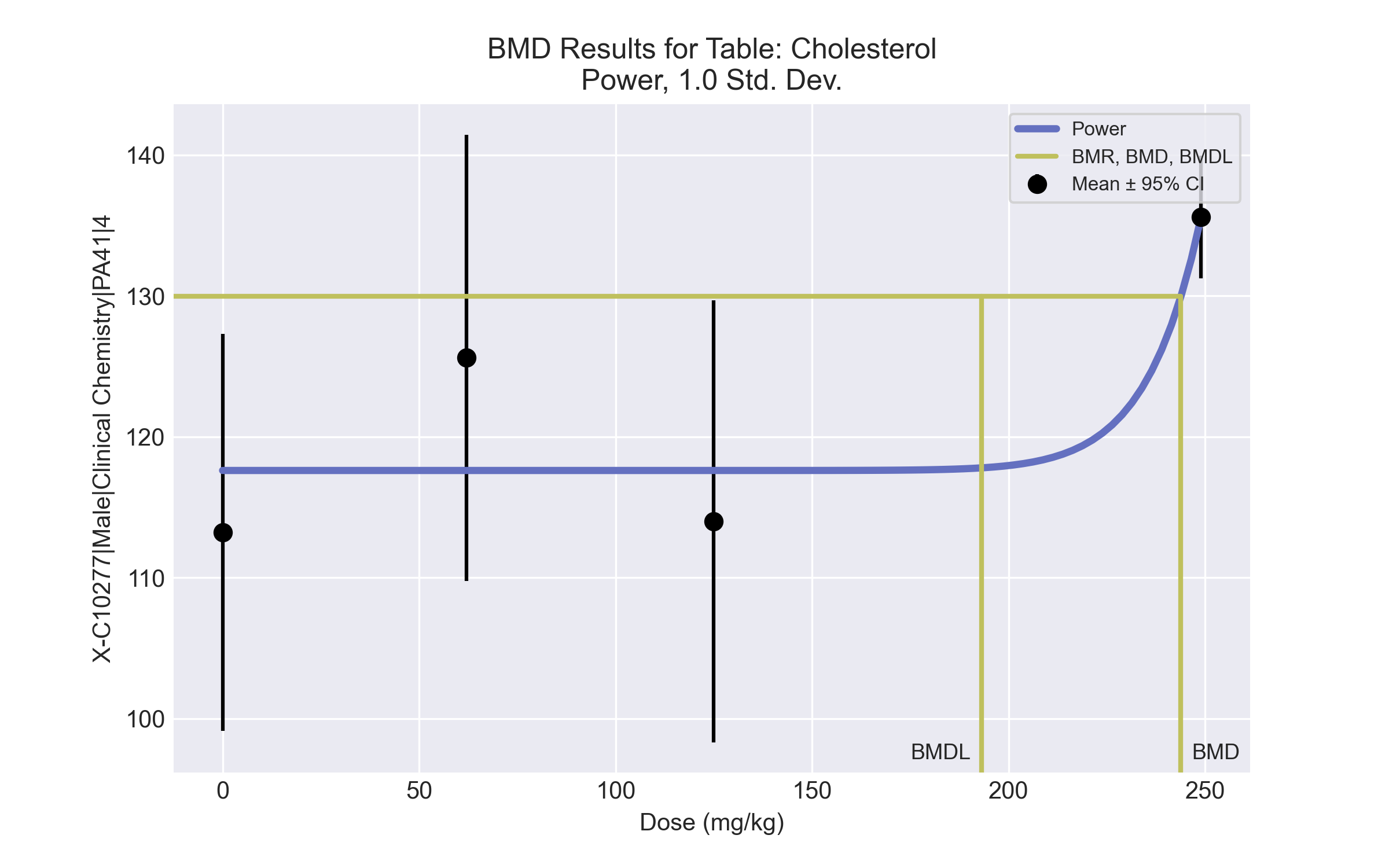 

 ==================================================================== 
   	  Power Model. (Version: 2.19;  Date: 03/14/2017) 
  	  Input Data File: C:\Windows\TEMP\bmds-vvgaraed.(d)  
  	  Gnuplot Plotting File:  C:\Windows\TEMP\bmds-vvgaraed.plt
 							Wed May 19 08:53:07 2021
 ==================================================================== 

 BMDS_Model_Run 
~~~~~~~~~~~~~~~~~~~~~~~~~~~~~~~~~~~~~~~~~~~~~~~~~~~~~~~~~~~~~~~~~~~~~
 
   The form of the response function is: 

   Y[dose] = control + slope * dose^power


   Dependent variable = Response
   Independent variable = Dose
   The power is restricted to be greater than or equal to 1
   The variance is to be modeled as Var(i) = exp(lalpha + log(mean(i)) * rho)

   Total number of dose groups = 4
   Total number of records with missing values = 0
   Maximum number of iterations = 500
   Relative Function Convergence has been set to: 1e-008
   Parameter Convergence has been set to: 1e-008



                  Default Initial Parameter Values  
                         lalpha =      4.75208
                            rho =            0
                        control =        113.2
                          slope =     0.827038
                          power =        -9999


           Asymptotic Correlation Matrix of Parameter Estimates

           ( *** The model parameter(s)  -power   
                 have been estimated at a boundary point, or have been specified by the user,
                 and do not appear in the correlation matrix )

                 lalpha          rho      control        slope

    lalpha            1           -1         0.58        -0.61

       rho           -1            1        -0.57         0.61

   control         0.58        -0.57            1        -0.92

     slope        -0.61         0.61        -0.92            1



                                 Parameter Estimates

                                                         95.0% Wald Confidence Interval
       Variable         Estimate        Std. Err.     Lower Conf. Limit   Upper Conf. Limit
         lalpha          96.7393          31.2104             35.5681              157.91
            rho          -19.238           6.4536            -31.8868            -6.58915
        control            117.6           3.1872             111.353             123.847
          slope     1.32949e-042     2.57203e-043        8.25382e-043         1.8336e-042
          power               18               NA

NA - Indicates that this parameter has hit a bound
     implied by some inequality constraint and thus
     has no standard error.



     Table of Data and Estimated Values of Interest

 Dose       N    Obs Mean     Est Mean   Obs Std Dev  Est Std Dev   Scaled Res.
------     ---   --------     --------   -----------  -----------   ----------

    0     5        113          118         11.3         12.3         -0.797
   62     5        126          118         12.8         12.3           1.45
  125     5        114          118         12.6         12.3         -0.652
  249     5        136          136         3.51         3.14      6.67e-007



 Model Descriptions for likelihoods calculated


 Model A1:        Yij = Mu(i) + e(ij)
           Var{e(ij)} = Sigma^2

 Model A2:        Yij = Mu(i) + e(ij)
           Var{e(ij)} = Sigma(i)^2

 Model A3:        Yij = Mu(i) + e(ij)
           Var{e(ij)} = exp(lalpha + rho*ln(Mu(i)))
     Model A3 uses any fixed variance parameters that
     were specified by the user

 Model  R:         Yi = Mu + e(i)
            Var{e(i)} = Sigma^2


                       Likelihoods of Interest

            Model      Log(likelihood)   # Param's      AIC
             A1          -55.289369            5     120.578737
             A2          -51.597689            8     119.195379
             A3          -53.072649            6     118.145298
         fitted          -53.413648            4     114.827297
              R          -61.789143            2     127.578285


                   Explanation of Tests  

 Test 1:  Do responses and/or variances differ among Dose levels? 
          (A2 vs. R)
 Test 2:  Are Variances Homogeneous? (A1 vs A2)
 Test 3:  Are variances adequately modeled? (A2 vs. A3)
 Test 4:  Does the Model for the Mean Fit? (A3 vs. fitted)
 (Note:  When rho=0 the results of Test 3 and Test 2 will be the same.)

                     Tests of Interest    

   Test    -2*log(Likelihood Ratio)  Test df        p-value    

   Test 1              20.3829          6        0.002366
   Test 2              7.38336          3         0.06063
   Test 3              2.94992          2          0.2288
   Test 4             0.681999          2          0.7111

The p-value for Test 1 is less than .05.  There appears to be a
difference between response and/or variances among the dose levels
It seems appropriate to model the data

The p-value for Test 2 is less than .1.  A non-homogeneous variance 
model appears to be appropriate

The p-value for Test 3 is greater than .1.  The modeled variance appears 
 to be appropriate here

The p-value for Test 4 is greater than .1.  The model chosen seems 
to adequately describe the data
 

               Benchmark Dose Computation

Specified effect =             1

Risk Type        =     Estimated standard deviations from the control mean 

Confidence level =          0.95

             BMD = 243.836       


            BMDL = 193.058       


            BMDU = 258.682       

BMD Results for Table: GlobulinBMDS version: BMDS v2.7.0Input datasetSummary tablea Constant variance case presented (BMDS Test 2 p-value = 0.199, BMDS Test 3 p-value = 0.199).b Recommended modelModel recommendation detailsa Recommended modelRecommended model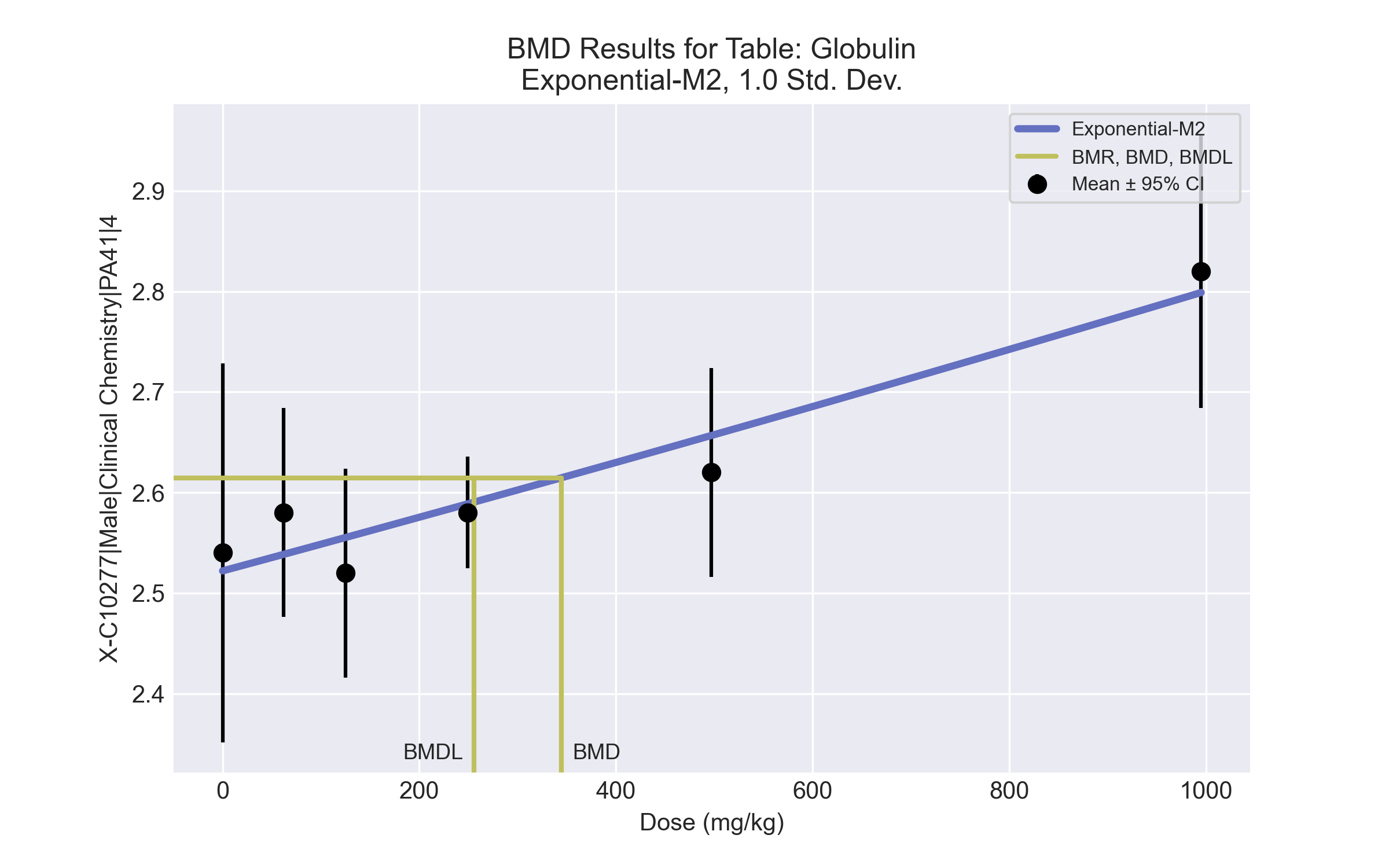 

 ==================================================================== 
   	  Exponential Model. (Version: 1.11;  Date: 03/14/2017) 
  	  Input Data File: C:\Windows\TEMP\bmds-g5e3w4jj.(d)  
  	  Gnuplot Plotting File:  
 							Wed May 19 08:53:11 2021
 ==================================================================== 

 BMDS_Model_Run 
~~~~~~~~~~~~~~~~~~~~~~~~~~~~~~~~~~~~~~~~~~~~~~~~~~~~~~~~~~~~~~~~~~~~~
 
   The form of the response function by Model: 
      Model 2:     Y[dose] = a * exp{sign * b * dose}
      Model 3:     Y[dose] = a * exp{sign * (b * dose)^d}
      Model 4:     Y[dose] = a * [c-(c-1) * exp{-b * dose}]
      Model 5:     Y[dose] = a * [c-(c-1) * exp{-(b * dose)^d}]

    Note: Y[dose] is the median response for exposure = dose;
          sign = +1 for increasing trend in data;
          sign = -1 for decreasing trend.

      Model 2 is nested within Models 3 and 4.
      Model 3 is nested within Model 5.
      Model 4 is nested within Model 5.


   Dependent variable = Response
   Independent variable = Dose
   Data are assumed to be distributed: normally
   Variance Model: exp(lnalpha +rho *ln(Y[dose]))
   rho is set to 0.
   A constant variance model is fit.

   Total number of dose groups = 6
   Total number of records with missing values = 0
   Maximum number of iterations = 500
   Relative Function Convergence has been set to: 1e-008
   Parameter Convergence has been set to: 1e-008

   MLE solution provided: Exact


                  Initial Parameter Values

                  Variable          Model 2
                  --------          --------
                    lnalpha          -4.86221          
                        rho                 0 Specified
                          a           2.52295          
                          b       0.000103386          
                          c                 0 Specified
                          d                 1 Specified



                     Parameter Estimates

                   Variable          Model 2          Std. Err.
                   --------          -------          ---------
                    lnalpha          -4.75677        0.00221879
                          a           2.52201         0.0229148
                          b       0.000104693      1.83724e-005

     NC = No Convergence


            Table of Stats From Input Data

     Dose      N         Obs Mean     Obs Std Dev
     -----    ---       ----------   -------------
         0      5         2.54       0.1517
        62      5         2.58      0.08367
       125      5         2.52      0.08367
       249      5         2.58      0.04472
       497      5         2.62      0.08367
       995      5         2.82       0.1095


                  Estimated Values of Interest

      Dose      Est Mean      Est Std     Scaled Residual
    ------    ----------    ---------    ----------------
         0         2.522       0.0927           0.4338
        62         2.538       0.0927            1.003
       125         2.555       0.0927            -0.85
       249         2.589       0.0927           -0.208
       497         2.657       0.0927          -0.8856
       995         2.799       0.0927           0.5089



   Other models for which likelihoods are calculated:

     Model A1:        Yij = Mu(i) + e(ij)
               Var{e(ij)} = Sigma^2

     Model A2:        Yij = Mu(i) + e(ij)
               Var{e(ij)} = Sigma(i)^2

     Model A3:        Yij = Mu(i) + e(ij)
               Var{e(ij)} = exp(lalpha + log(mean(i)) * rho)

     Model  R:        Yij = Mu + e(i)
               Var{e(ij)} = Sigma^2


                                Likelihoods of Interest

                     Model      Log(likelihood)      DF         AIC
                    -------    -----------------    ----   ------------
                        A1        57.93317            7     -101.8663
                        A2        61.58529           12     -99.17058
                        A3        57.93317            7     -101.8663
                         R        45.62626            2     -87.25251
                         2         56.3515            3      -106.703


   Additive constant for all log-likelihoods =     -27.57.  This constant added to the
   above values gives the log-likelihood including the term that does not
   depend on the model parameters.


                                 Explanation of Tests

   Test 1:  Does response and/or variances differ among Dose levels? (A2 vs. R)
   Test 2:  Are Variances Homogeneous? (A2 vs. A1)
   Test 3:  Are variances adequately modeled? (A2 vs. A3)
   Test 4:  Does Model 2 fit the data? (A3 vs. 2)


                            Tests of Interest

     Test          -2*log(Likelihood Ratio)       D. F.         p-value
   --------        ------------------------      ------     --------------
     Test 1                         31.92          10           0.0004132
     Test 2                         7.304           5               0.199
     Test 3                         7.304           5               0.199
     Test 4                         3.163           4              0.5309


     The p-value for Test 1 is less than .05.  There appears to be a
     difference between response and/or variances among the dose
     levels, it seems appropriate to model the data.

     The p-value for Test 2 is greater than .1.  A homogeneous
     variance model appears to be appropriate here.

     The p-value for Test 3 is greater than .1.  The modeled
     variance appears to be appropriate here.

     The p-value for Test 4 is greater than .1.  Model 2 seems
     to adequately describe the data.


   Benchmark Dose Computations:

     Specified Effect = 1.000000

            Risk Type = Estimated standard deviations from control

     Confidence Level = 0.950000

                  BMD =      344.789

                 BMDL =      255.822

                 BMDU =      529.789
BMD Results for Table: HDL CholesterolBMDS version: BMDS v2.7.0Input dataseta Dose group removed in BMD modeling sessionSummary tablea Modeled variance case presented (BMDS Test 2 p-value = 0.092, BMDS Test 3 p-value = 0.321).b Recommended modelModel recommendation detailsa Recommended modelRecommended model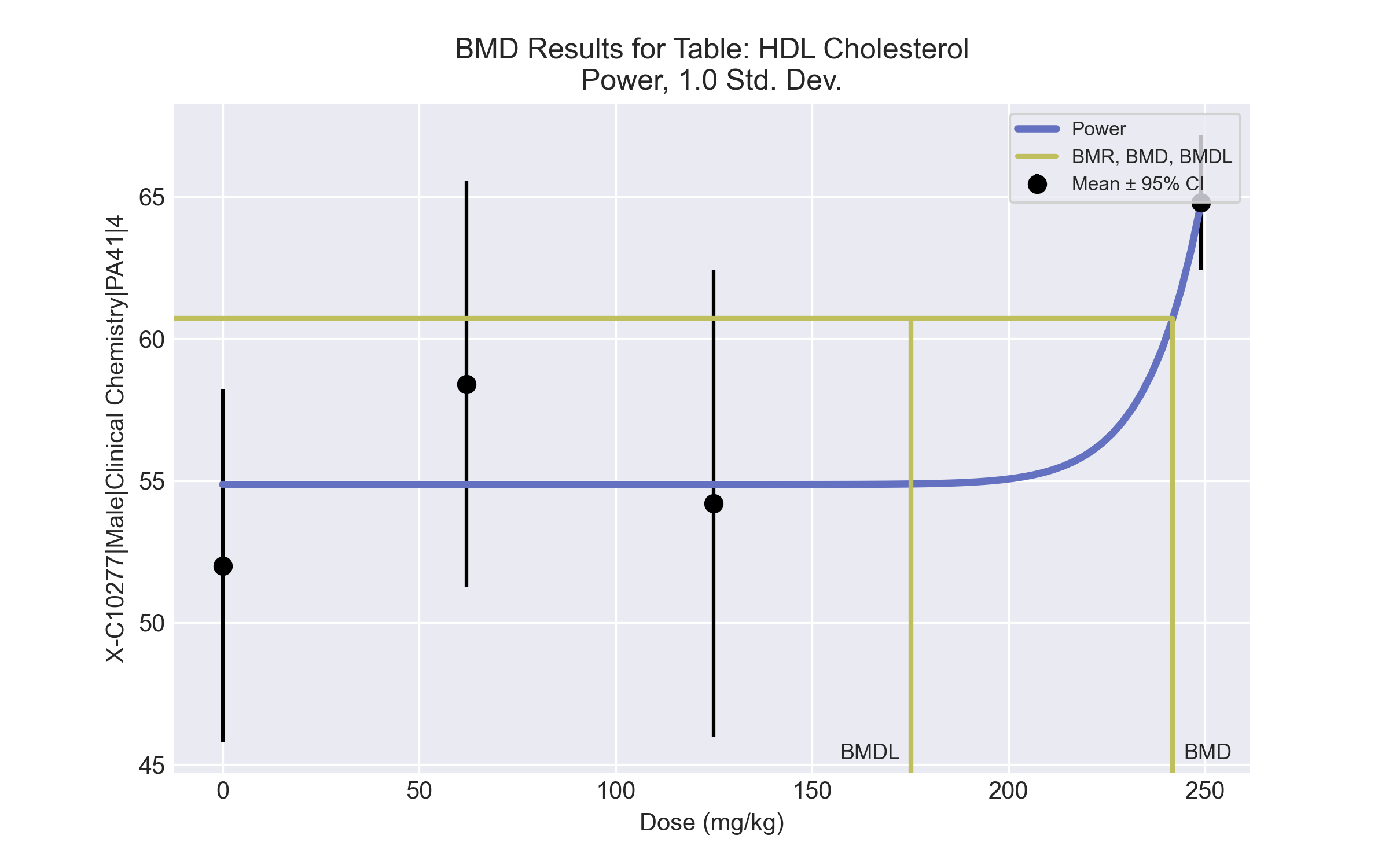 

 ==================================================================== 
   	  Power Model. (Version: 2.19;  Date: 03/14/2017) 
  	  Input Data File: C:\Windows\TEMP\bmds-99f8bx_s.(d)  
  	  Gnuplot Plotting File:  C:\Windows\TEMP\bmds-99f8bx_s.plt
 							Wed May 19 08:53:21 2021
 ==================================================================== 

 BMDS_Model_Run 
~~~~~~~~~~~~~~~~~~~~~~~~~~~~~~~~~~~~~~~~~~~~~~~~~~~~~~~~~~~~~~~~~~~~~
 
   The form of the response function is: 

   Y[dose] = control + slope * dose^power


   Dependent variable = Response
   Independent variable = Dose
   The power is restricted to be greater than or equal to 1
   The variance is to be modeled as Var(i) = exp(lalpha + log(mean(i)) * rho)

   Total number of dose groups = 4
   Total number of records with missing values = 0
   Maximum number of iterations = 500
   Relative Function Convergence has been set to: 1e-008
   Parameter Convergence has been set to: 1e-008



                  Default Initial Parameter Values  
                         lalpha =      3.27431
                            rho =            0
                        control =           52
                          slope =     0.524466
                          power =        -9999


           Asymptotic Correlation Matrix of Parameter Estimates

           ( *** The model parameter(s)  -power   
                 have been estimated at a boundary point, or have been specified by the user,
                 and do not appear in the correlation matrix )

                 lalpha          rho      control        slope

    lalpha            1           -1         0.49        -0.52

       rho           -1            1        -0.47         0.52

   control         0.49        -0.47            1        -0.89

     slope        -0.52         0.52        -0.89            1



                                 Parameter Estimates

                                                         95.0% Wald Confidence Interval
       Variable         Estimate        Std. Err.     Lower Conf. Limit   Upper Conf. Limit
         lalpha          62.4633          20.8895             21.5206             103.406
            rho         -14.7144          5.12786            -24.7648            -4.66395
        control          54.8667          1.51105             51.9051             57.8283
          slope     7.33681e-043     1.25242e-043        4.88211e-043        9.79152e-043
          power               18               NA

NA - Indicates that this parameter has hit a bound
     implied by some inequality constraint and thus
     has no standard error.



     Table of Data and Estimated Values of Interest

 Dose       N    Obs Mean     Est Mean   Obs Std Dev  Est Std Dev   Scaled Res.
------     ---   --------     --------   -----------  -----------   ----------

    0     5         52         54.9            5         5.85           -1.1
   62     5       58.4         54.9         5.77         5.85           1.35
  125     5       54.2         54.9         6.61         5.85         -0.255
  249     5       64.8         64.8         1.92         1.72      4.67e-007



 Model Descriptions for likelihoods calculated


 Model A1:        Yij = Mu(i) + e(ij)
           Var{e(ij)} = Sigma^2

 Model A2:        Yij = Mu(i) + e(ij)
           Var{e(ij)} = Sigma(i)^2

 Model A3:        Yij = Mu(i) + e(ij)
           Var{e(ij)} = exp(lalpha + rho*ln(Mu(i)))
     Model A3 uses any fixed variance parameters that
     were specified by the user

 Model  R:         Yi = Mu + e(i)
            Var{e(i)} = Sigma^2


                       Likelihoods of Interest

            Model      Log(likelihood)   # Param's      AIC
             A1          -40.511670            5      91.023340
             A2          -37.293849            8      90.587698
             A3          -38.430002            6      88.860004
         fitted          -39.215383            4      86.430766
              R          -48.050501            2     100.101002


                   Explanation of Tests  

 Test 1:  Do responses and/or variances differ among Dose levels? 
          (A2 vs. R)
 Test 2:  Are Variances Homogeneous? (A1 vs A2)
 Test 3:  Are variances adequately modeled? (A2 vs. A3)
 Test 4:  Does the Model for the Mean Fit? (A3 vs. fitted)
 (Note:  When rho=0 the results of Test 3 and Test 2 will be the same.)

                     Tests of Interest    

   Test    -2*log(Likelihood Ratio)  Test df        p-value    

   Test 1              21.5133          6        0.001483
   Test 2              6.43564          3         0.09224
   Test 3              2.27231          2          0.3211
   Test 4              1.57076          2          0.4559

The p-value for Test 1 is less than .05.  There appears to be a
difference between response and/or variances among the dose levels
It seems appropriate to model the data

The p-value for Test 2 is less than .1.  A non-homogeneous variance 
model appears to be appropriate

The p-value for Test 3 is greater than .1.  The modeled variance appears 
 to be appropriate here

The p-value for Test 4 is greater than .1.  The model chosen seems 
to adequately describe the data
 

               Benchmark Dose Computation

Specified effect =             1

Risk Type        =     Estimated standard deviations from the control mean 

Confidence level =          0.95

             BMD = 241.788       


            BMDL = 175.102       


            BMDU = 248.644       

BMD Results for Table: LDL CholesterolBMDS version: BMDS v2.7.0Input datasetSummary tablea Constant variance case presented (BMDS Test 2 p-value = 0.922, BMDS Test 3 p-value = 0.922).b Recommended modelModel recommendation detailsa Recommended modelRecommended model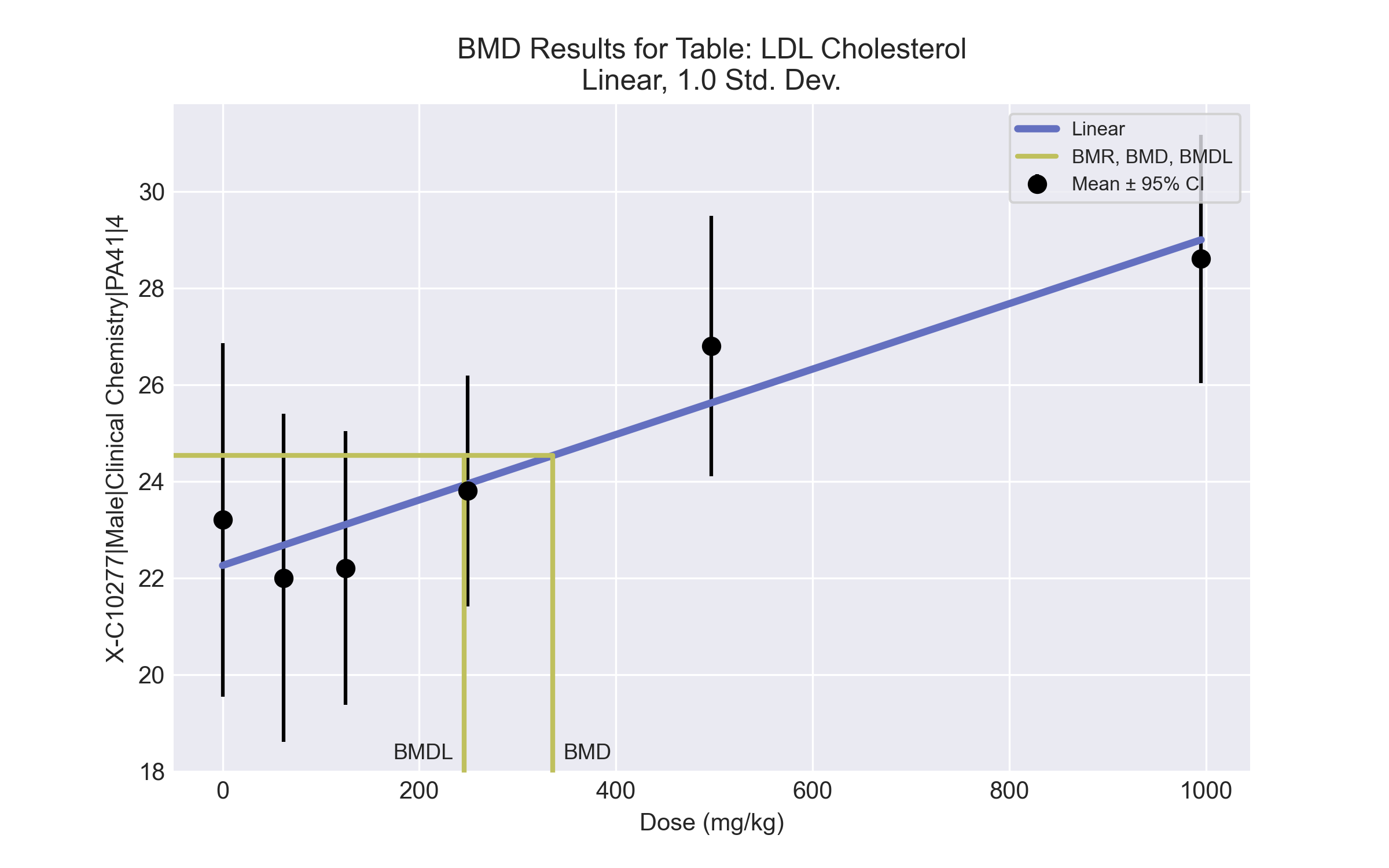 

 ==================================================================== 
   	  Polynomial Model. (Version: 2.21;  Date: 03/14/2017) 
  	  Input Data File: C:\Windows\TEMP\bmds-yiqt1gz6.(d)  
  	  Gnuplot Plotting File:  C:\Windows\TEMP\bmds-yiqt1gz6.plt
 							Wed May 19 08:53:24 2021
 ==================================================================== 

 BMDS_Model_Run 
~~~~~~~~~~~~~~~~~~~~~~~~~~~~~~~~~~~~~~~~~~~~~~~~~~~~~~~~~~~~~~~~~~~~~
 
   The form of the response function is: 

   Y[dose] = beta_0 + beta_1*dose + beta_2*dose^2 + ...


   Dependent variable = Response
   Independent variable = Dose
   rho is set to 0
   The polynomial coefficients are restricted to be positive
   A constant variance model is fit

   Total number of dose groups = 6
   Total number of records with missing values = 0
   Maximum number of iterations = 500
   Relative Function Convergence has been set to: 1e-008
   Parameter Convergence has been set to: 1e-008



                  Default Initial Parameter Values  
                          alpha =      5.68333
                            rho =            0   Specified
                         beta_0 =      22.2569
                         beta_1 =            0


           Asymptotic Correlation Matrix of Parameter Estimates

           ( *** The model parameter(s)  -rho   
                 have been estimated at a boundary point, or have been specified by the user,
                 and do not appear in the correlation matrix )

                  alpha       beta_0       beta_1

     alpha            1    -4.4e-009     5.1e-009

    beta_0    -4.4e-009            1        -0.69

    beta_1     5.1e-009        -0.69            1



                                 Parameter Estimates

                                                         95.0% Wald Confidence Interval
       Variable         Estimate        Std. Err.     Lower Conf. Limit   Upper Conf. Limit
          alpha          5.16774           1.3343             2.55255             7.78293
         beta_0          22.2569         0.570033             21.1396             23.3741
         beta_1       0.00677327         0.001216          0.00438994          0.00915659



     Table of Data and Estimated Values of Interest

 Dose       N    Obs Mean     Est Mean   Obs Std Dev  Est Std Dev   Scaled Res.
------     ---   --------     --------   -----------  -----------   ----------

    0     5       23.2         22.3         2.95         2.27          0.928
   62     5         22         22.7         2.74         2.27         -0.666
  125     5       22.2         23.1         2.28         2.27         -0.889
  249     5       23.8         23.9         1.92         2.27         -0.141
  497     5       26.8         25.6         2.17         2.27           1.16
  995     5       28.6           29         2.07         2.27          -0.39



 Model Descriptions for likelihoods calculated


 Model A1:        Yij = Mu(i) + e(ij)
           Var{e(ij)} = Sigma^2

 Model A2:        Yij = Mu(i) + e(ij)
           Var{e(ij)} = Sigma(i)^2

 Model A3:        Yij = Mu(i) + e(ij)
           Var{e(ij)} = Sigma^2
     Model A3 uses any fixed variance parameters that
     were specified by the user

 Model  R:         Yi = Mu + e(i)
            Var{e(i)} = Sigma^2


                       Likelihoods of Interest

            Model      Log(likelihood)   # Param's      AIC
             A1          -37.715914            7      89.431828
             A2          -37.006332           12      98.012665
             A3          -37.715914            7      89.431828
         fitted          -39.636525            3      85.273049
              R          -50.288078            2     104.576157


                   Explanation of Tests  

 Test 1:  Do responses and/or variances differ among Dose levels? 
          (A2 vs. R)
 Test 2:  Are Variances Homogeneous? (A1 vs A2)
 Test 3:  Are variances adequately modeled? (A2 vs. A3)
 Test 4:  Does the Model for the Mean Fit? (A3 vs. fitted)
 (Note:  When rho=0 the results of Test 3 and Test 2 will be the same.)

                     Tests of Interest    

   Test    -2*log(Likelihood Ratio)  Test df        p-value    

   Test 1              26.5635         10        0.003052
   Test 2              1.41916          5          0.9222
   Test 3              1.41916          5          0.9222
   Test 4              3.84122          4          0.4279

The p-value for Test 1 is less than .05.  There appears to be a
difference between response and/or variances among the dose levels
It seems appropriate to model the data

The p-value for Test 2 is greater than .1.  A homogeneous variance 
model appears to be appropriate here


The p-value for Test 3 is greater than .1.  The modeled variance appears 
 to be appropriate here

The p-value for Test 4 is greater than .1.  The model chosen seems 
to adequately describe the data
 

             Benchmark Dose Computation

Specified effect =             1

Risk Type        =     Estimated standard deviations from the control mean

Confidence level =          0.95

             BMD =        335.623


            BMDL =        245.654


            BMDU =         525.34

BMD Results for Table: CholinesteraseBMDS version: BMDS v2.7.0Input datasetSummary tablea Constant variance case presented (BMDS Test 2 p-value = 0.19, BMDS Test 3 p-value = 0.19).b Recommended modelModel recommendation detailsa Recommended modelRecommended model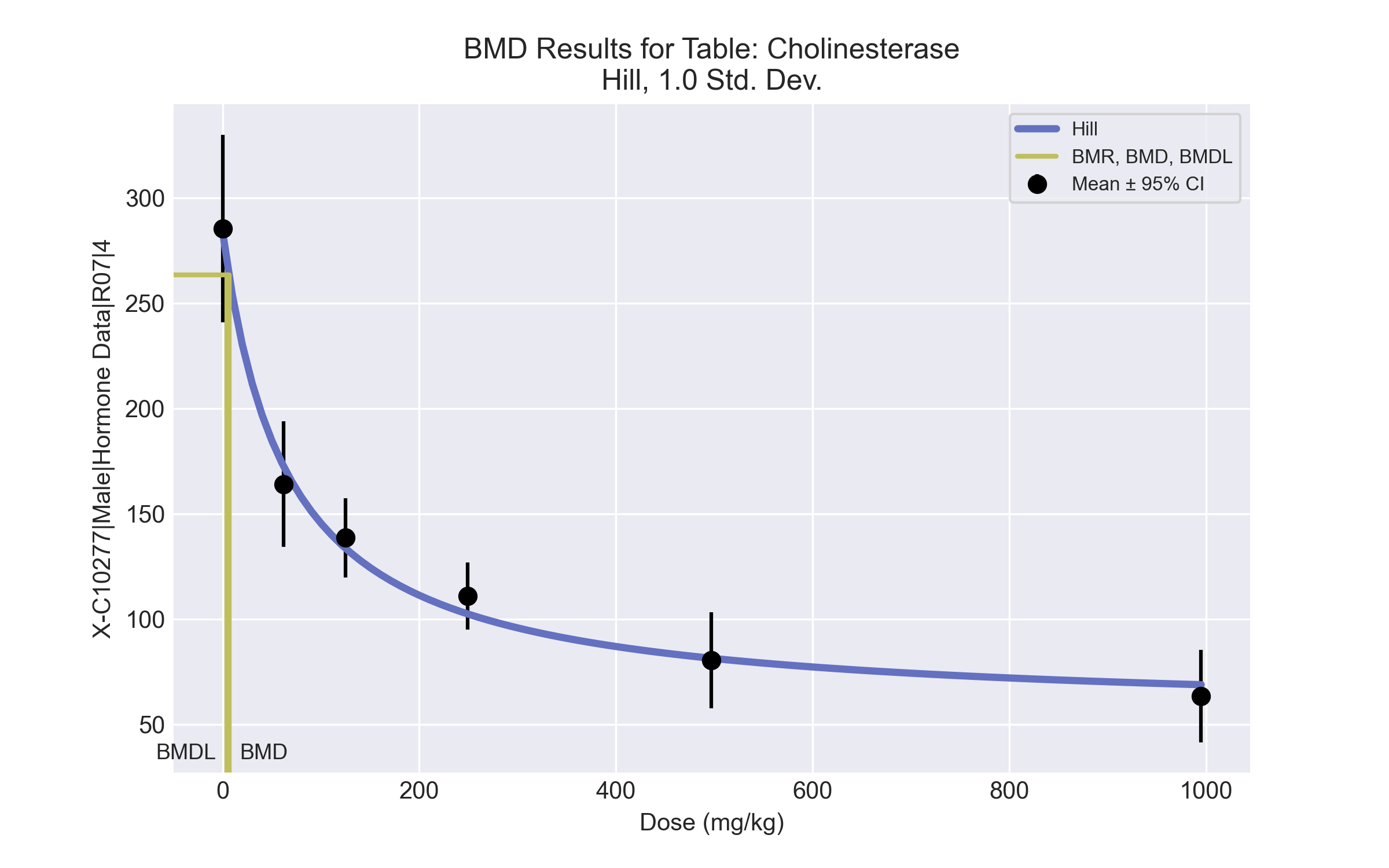 

 ==================================================================== 
   	  Hill Model. (Version: 2.18;  Date: 03/14/2017) 
  	  Input Data File: C:\Windows\TEMP\bmds-8l6vmcwh.(d)  
  	  Gnuplot Plotting File:  C:\Windows\TEMP\bmds-8l6vmcwh.plt
 							Wed May 19 08:54:06 2021
 ==================================================================== 

 BMDS_Model_Run 
~~~~~~~~~~~~~~~~~~~~~~~~~~~~~~~~~~~~~~~~~~~~~~~~~~~~~~~~~~~~~~~~~~~~~
 
   The form of the response function is: 

   Y[dose] = intercept + v*dose^n/(k^n + dose^n)


   Dependent variable = Response
   Independent variable = Dose
   rho is set to 0
   Power parameter restricted to be greater than 1
   A constant variance model is fit

   Total number of dose groups = 6
   Total number of records with missing values = 0
   Maximum number of iterations = 500
   Relative Function Convergence has been set to: 1e-008
   Parameter Convergence has been set to: 1e-008



                  Default Initial Parameter Values  
                          alpha =      485.117
                            rho =            0   Specified
                      intercept =        285.4
                              v =         -222
                              n =      1.24217
                              k =      56.6886


           Asymptotic Correlation Matrix of Parameter Estimates

           ( *** The model parameter(s)  -rho    -n   
                 have been estimated at a boundary point, or have been specified by the user,
                 and do not appear in the correlation matrix )

                  alpha    intercept            v            k

     alpha            1     1.3e-007     8.8e-007    -1.9e-006

 intercept     1.3e-007            1        -0.65        -0.44

         v     8.8e-007        -0.65            1        -0.27

         k    -1.9e-006        -0.44        -0.27            1



                                 Parameter Estimates

                                                         95.0% Wald Confidence Interval
       Variable         Estimate        Std. Err.     Lower Conf. Limit   Upper Conf. Limit
          alpha          422.025          108.966             208.455             635.595
      intercept          284.076           9.2229             265.999             302.152
              v         -229.454          12.2828            -253.528             -205.38
              n                1               NA
              k          65.5594          13.0561               39.97             91.1487

NA - Indicates that this parameter has hit a bound
     implied by some inequality constraint and thus
     has no standard error.



     Table of Data and Estimated Values of Interest

 Dose       N    Obs Mean     Est Mean   Obs Std Dev  Est Std Dev   Scaled Res.
------     ---   --------     --------   -----------  -----------   ----------

    0     5        285          284           36         20.5          0.144
   62     5        164          173           24         20.5         -0.931
  125     5        139          134         15.2         20.5          0.548
  249     5        111          102         12.8         20.5          0.931
  497     5       80.4         81.4         18.3         20.5         -0.105
  995     5       63.4         68.8         17.6         20.5         -0.588



 Model Descriptions for likelihoods calculated


 Model A1:        Yij = Mu(i) + e(ij)
           Var{e(ij)} = Sigma^2

 Model A2:        Yij = Mu(i) + e(ij)
           Var{e(ij)} = Sigma(i)^2

 Model A3:        Yij = Mu(i) + e(ij)
           Var{e(ij)} = Sigma^2
     Model A3 uses any fixed variance parameters that
     were specified by the user

 Model  R:         Yi = Mu + e(i)
            Var{e(i)} = Sigma^2


                       Likelihoods of Interest

            Model      Log(likelihood)   # Param's      AIC
             A1         -104.418688            7     222.837376
             A2         -100.698297           12     225.396593
             A3         -104.418688            7     222.837376
         fitted         -105.675972            4     219.351944
              R         -144.770219            2     293.540438


                   Explanation of Tests  

 Test 1:  Do responses and/or variances differ among Dose levels? 
          (A2 vs. R)
 Test 2:  Are Variances Homogeneous? (A1 vs A2)
 Test 3:  Are variances adequately modeled? (A2 vs. A3)
 Test 4:  Does the Model for the Mean Fit? (A3 vs. fitted)
 (Note:  When rho=0 the results of Test 3 and Test 2 will be the same.)

                     Tests of Interest    

   Test    -2*log(Likelihood Ratio)  Test df        p-value    

   Test 1              88.1438         10          <.0001
   Test 2              7.44078          5          0.1899
   Test 3              7.44078          5          0.1899
   Test 4              2.51457          3          0.4727

The p-value for Test 1 is less than .05.  There appears to be a
difference between response and/or variances among the dose levels
It seems appropriate to model the data

The p-value for Test 2 is greater than .1.  A homogeneous variance 
model appears to be appropriate here


The p-value for Test 3 is greater than .1.  The modeled variance appears 
 to be appropriate here

The p-value for Test 4 is greater than .1.  The model chosen seems 
to adequately describe the data
 

        Benchmark Dose Computation

Specified effect =             1

Risk Type        =     Estimated standard deviations from the control mean 

Confidence level =           0.95

             BMD =        6.44679

            BMDL =       4.49367

            BMDU =       11.7492

Dose062125249497995N565555Mean ± SD247.16 ± 8.483244.95 ± 3.814239.46 ± 8.697245.74 ± 10.843240.42 ± 9.175232.18 ± 14.339ModelaGoodness of fitGoodness of fitBMDBMDLCommentsModelap-valueAICBMDBMDLCommentsLinearb0.675172.738687.041420.179Linear recommended as best-fitting model on the basis of the lowest AIC.Polynomial 2°0.532174.608771.942424.188Linear recommended as best-fitting model on the basis of the lowest AIC.Polynomial 3°0.539174.57791.06425.405Linear recommended as best-fitting model on the basis of the lowest AIC.Polynomial 4°0.541174.563804.821425.634Linear recommended as best-fitting model on the basis of the lowest AIC.Polynomial 5°0.34176.563813.967425.635Linear recommended as best-fitting model on the basis of the lowest AIC.Power0.518174.676778.372422.071Linear recommended as best-fitting model on the basis of the lowest AIC.Hill0.526174.635547.553309.205Linear recommended as best-fitting model on the basis of the lowest AIC.Exponential M2 (equivalent models include Exponential M4)0.672172.753682.716410.835Linear recommended as best-fitting model on the basis of the lowest AIC.Exponential M30.518174.68780.511413.101Linear recommended as best-fitting model on the basis of the lowest AIC.Exponential M50.321176.68780.511413.101Linear recommended as best-fitting model on the basis of the lowest AIC.ModelBinNotesLinearaValid-Polynomial 2°Valid-Polynomial 3°Valid-Polynomial 4°Valid-Polynomial 5°Valid-PowerValid-HillValid-Exponential M2 (equivalent models include Exponential M4)Valid-Exponential M3Valid-Exponential M5Valid-Dose062125249497995N545554Mean ± SD10.354 ± 0.50410.512 ± 0.70910.02 ± 0.67611.104 ± 0.48211.426 ± 0.65911.57 ± 0.883ModelaGoodness of fitGoodness of fitBMDBMDLCommentsModelap-valueAICBMDBMDLCommentsLinear (equivalent models include Polynomial 2°, 3°, 4°, 5°)0.10710.896456.635306.488Exponential-M4 recommended as best-fitting model on the basis of the lowest BMDL.Power0.10710.896456.634306.488Exponential-M4 recommended as best-fitting model on the basis of the lowest BMDL.Hill0.6117.113238.378139.073Exponential-M4 recommended as best-fitting model on the basis of the lowest BMDL.Exponential M2 (equivalent models include Exponential M3)0.09911.105480.897329.91Exponential-M4 recommended as best-fitting model on the basis of the lowest BMDL.Exponential M4b0.12211.094223.80197.057Exponential-M4 recommended as best-fitting model on the basis of the lowest BMDL.Exponential M50.4039.113241.925136.502Exponential-M4 recommended as best-fitting model on the basis of the lowest BMDL.ModelBinNotesLinear (equivalent models include Polynomial 2°, 3°, 4°, 5°)Valid-PowerValid-HillValid-Exponential M2 (equivalent models include Exponential M3)WarningWarnings• Goodness of fit p-value is less than threshold (0.0988 < 0.1)Exponential M4aValid-Exponential M5Valid-Dose062125249497995N545554Mean ± SD41.901 ± 1.71442.955 ± 2.46741.832 ± 2.14245.192 ± 0.79247.534 ± 2.34950.112 ± 1.502ModelaGoodness of fitGoodness of fitBMDBMDLCommentsModelap-valueAICBMDBMDLCommentsLinear (equivalent models include Power, Polynomial 2°, 3°, 4°, 5°)0.14870.071216.842166.022Exponential-M4 recommended as best-fitting model on the basis of the lowest AIC.Hill0.22970.244195.31491.397Exponential-M4 recommended as best-fitting model on the basis of the lowest AIC.Exponential M2 (equivalent models include Exponential M3)0.11370.767238.53184.843Exponential-M4 recommended as best-fitting model on the basis of the lowest AIC.Exponential M4b0.21269.797129.54278.353Exponential-M4 recommended as best-fitting model on the basis of the lowest AIC.Exponential M50.19970.523188.23588.942Exponential-M4 recommended as best-fitting model on the basis of the lowest AIC.ModelBinNotesLinear (equivalent models include Power, Polynomial 2°, 3°, 4°, 5°)Valid-HillValid-Exponential M2 (equivalent models include Exponential M3)Valid-Exponential M4aValid-Exponential M5Valid-Dose062125249497995N565555Mean ± SD247.16 ± 8.483244.95 ± 3.814239.46 ± 8.697245.74 ± 10.843240.42 ± 9.175232.18 ± 14.339ModelaGoodness of fitGoodness of fitBMDBMDLCommentsModelap-valueAICBMDBMDLCommentsLinearb0.675172.738687.041420.179Linear recommended as best-fitting model on the basis of the lowest AIC.Polynomial 2°0.532174.608771.942424.188Linear recommended as best-fitting model on the basis of the lowest AIC.Polynomial 3°0.539174.57791.06425.405Linear recommended as best-fitting model on the basis of the lowest AIC.Polynomial 4°0.541174.563804.821425.634Linear recommended as best-fitting model on the basis of the lowest AIC.Polynomial 5°0.34176.563813.967425.635Linear recommended as best-fitting model on the basis of the lowest AIC.Power0.518174.676778.372422.071Linear recommended as best-fitting model on the basis of the lowest AIC.Hill0.526174.635547.553309.205Linear recommended as best-fitting model on the basis of the lowest AIC.Exponential M2 (equivalent models include Exponential M4)0.672172.753682.716410.835Linear recommended as best-fitting model on the basis of the lowest AIC.Exponential M30.518174.68780.511413.101Linear recommended as best-fitting model on the basis of the lowest AIC.Exponential M50.321176.68780.511413.101Linear recommended as best-fitting model on the basis of the lowest AIC.ModelBinNotesLinearaValid-Polynomial 2°Valid-Polynomial 3°Valid-Polynomial 4°Valid-Polynomial 5°Valid-PowerValid-HillValid-Exponential M2 (equivalent models include Exponential M4)Valid-Exponential M3Valid-Exponential M5Valid-Dose062125249497995N555555Mean ± SD1.348 ± 0.0341.303 ± 0.0351.294 ± 0.031.241 ± 0.0551.238 ± 0.051.114 ± 0.019ModelaGoodness of fitGoodness of fitBMDBMDLCommentsModelap-valueAICBMDBMDLCommentsLinear (equivalent models include Power, Polynomial 2°, 3°, 4°)0.133-158.387186.27146.35Exponential-M2 recommended as best-fitting model on the basis of the lowest AIC.Polynomial 5°0.07-156.387186.95146.352Exponential-M2 recommended as best-fitting model on the basis of the lowest AIC.Hill0.081-156.733148.90676.973Exponential-M2 recommended as best-fitting model on the basis of the lowest AIC.Exponential M2b (equivalent models include Exponential M3)0.142-158.572172.758134.476Exponential-M2 recommended as best-fitting model on the basis of the lowest AIC.Exponential M4 (equivalent models include Exponential M5)0.08-156.685154.38889.483Exponential-M2 recommended as best-fitting model on the basis of the lowest AIC.ModelBinNotesLinear (equivalent models include Power, Polynomial 2°, 3°, 4°)Valid-Polynomial 5°WarningWarnings• Goodness of fit p-value is less than threshold (0.0699 < 0.1)HillWarningWarnings• Goodness of fit p-value is less than threshold (0.0814 < 0.1)Exponential M2a (equivalent models include Exponential M3)Valid-Exponential M4 (equivalent models include Exponential M5)WarningWarnings• Goodness of fit p-value is less than threshold (0.0797 < 0.1)Dose062125249a497a995aN555555Mean ± SD59.6 ± 8.93389.8 ± 63.97878 ± 16.95683.8 ± 21.46498 ± 26.524104.6 ± 31.809ModelaGoodness of fitGoodness of fitBMDBMDLCommentsModelap-valueAICBMDBMDLCommentsLinearb (equivalent models include Power, Polynomial 3°, 4°)<0.0001128.631.12210.11Linear recommended as best-fitting model on the basis of the lowest AIC.Polynomial 2°<0.0001128.2521041.82-999Linear recommended as best-fitting model on the basis of the lowest AIC.Polynomial 5°1.9E-04125.975411.763-999Linear recommended as best-fitting model on the basis of the lowest AIC.Hill0.002158.4973.3E-103.3E-10Linear recommended as best-fitting model on the basis of the lowest AIC.Exponential M2 (equivalent models include Exponential M3)<0.0001130.305119.38121.291Linear recommended as best-fitting model on the basis of the lowest AIC.Exponential M4-999120.6651.2330.002Linear recommended as best-fitting model on the basis of the lowest AIC.Exponential M5-999160.49726.8490.03Linear recommended as best-fitting model on the basis of the lowest AIC.ModelBinNotesLineara (equivalent models include Power, Polynomial 3°, 4°)ValidCautions• Warning(s): THE MODEL HAS PROBABLY NOT CONVERGED!!!; THIS USUALLY MEANS THE MODEL HAS NOT CONVERGED!Polynomial 2°FailureFailures• BMDL does not existWarnings• BMD/high dose ratio is greater than threshold (8.33 > 1.0)• Ratio of modeled to actual stdev. at control is greater than threshold (5.82 > 1.5)Cautions• Warning(s): BMDL computation failed.Polynomial 5°FailureFailures• BMDL does not existWarnings• Goodness of fit p-value is less than threshold (0.000191 < 0.1)• BMD/high dose ratio is greater than threshold (3.29 > 1.0)• Ratio of modeled to actual stdev. at control is greater than threshold (4.99 > 1.5)Cautions• Warning(s): BMDL computation failed.HillWarningWarnings• Goodness of fit p-value is less than threshold (0.00194 < 0.1)Cautions• Minimum dose/BMD ratio  is greater than threshold (1.88e+11 > 3.0)Exponential M2 (equivalent models include Exponential M3)ValidCautions• BMD/BMDL ratio is greater than threshold (5.61 > 5.0)Exponential M4WarningWarnings• BMD/BMDL ratio is greater than threshold (6.55e+02 > 20.0)• Zero degrees of freedom; saturated modelCautions• BMD/BMDL ratio is greater than threshold (6.55e+02 > 5.0)• Minimum dose/BMD ratio  is greater than threshold (50.3 > 3.0)Exponential M5WarningWarnings• BMD/BMDL ratio is greater than threshold (9.09e+02 > 20.0)• Zero degrees of freedom; saturated modelCautions• BMD/BMDL ratio is greater than threshold (9.09e+02 > 5.0)Dose062125249497995N555555Mean ± SD3.42 ± 0.133.36 ± 0.1143.26 ± 0.0553.2 ± 0.13.24 ± 0.0553.14 ± 0.089ModelaGoodness of fitGoodness of fitBMDBMDLCommentsModelap-valueAICBMDBMDLCommentsLinear (equivalent models include Power, Polynomial 2°, 3°, 4°, 5°)0.034-101.574448.51309.36Exponential-M4 recommended as best-fitting model on the basis of the lowest AIC.Hill0.212-104.90774.43623.215Exponential-M4 recommended as best-fitting model on the basis of the lowest AIC.Exponential M2 (equivalent models include Exponential M3)0.036-101.711435.265296.908Exponential-M4 recommended as best-fitting model on the basis of the lowest AIC.Exponential M4b0.287-106.23562.52228.385Exponential-M4 recommended as best-fitting model on the basis of the lowest AIC.Exponential M50.191-104.70179.02730.243Exponential-M4 recommended as best-fitting model on the basis of the lowest AIC.ModelBinNotesLinear (equivalent models include Power, Polynomial 2°, 3°, 4°, 5°)WarningWarnings• Goodness of fit p-value is less than threshold (0.0337 < 0.1)HillValid-Exponential M2 (equivalent models include Exponential M3)WarningWarnings• Goodness of fit p-value is less than threshold (0.0357 < 0.1)Exponential M4aValid-Exponential M5Valid-Dose062125249497a995aN555555Mean ± SD113.2 ± 11.345125.6 ± 12.759114 ± 12.629135.6 ± 3.507140.6 ± 11.059152.8 ± 7.328ModelaGoodness of fitGoodness of fitBMDBMDLCommentsModelap-valueAICBMDBMDLCommentsLinear0.013122.862192.184110.72Power recommended as best-fitting model on the basis of the lowest AIC.Polynomial 2°0.223117.151213.586174.562Power recommended as best-fitting model on the basis of the lowest AIC.Polynomial 3°0.489115.576221.577186.417Power recommended as best-fitting model on the basis of the lowest AIC.Polynomial 4°0.617115.11227.254191.513Power recommended as best-fitting model on the basis of the lowest AIC.Polynomial 5°0.67114.947231.156192.569Power recommended as best-fitting model on the basis of the lowest AIC.Powerb0.711114.827243.836193.058Power recommended as best-fitting model on the basis of the lowest AIC.Hill-999118.827243.569-999Power recommended as best-fitting model on the basis of the lowest AIC.Exponential M20.018122.174196.222120.105Power recommended as best-fitting model on the basis of the lowest AIC.Exponential M30.409116.827244.131194.002Power recommended as best-fitting model on the basis of the lowest AIC.Exponential M40.003124.862192.183110.719Power recommended as best-fitting model on the basis of the lowest AIC.Exponential M5-999118.827243.836134.389Power recommended as best-fitting model on the basis of the lowest AIC.ModelBinNotesLinearWarningWarnings• Goodness of fit p-value is less than threshold (0.0128 < 0.1)• Ratio of modeled to actual stdev. at control is greater than threshold (1.6 > 1.5)Polynomial 2°Valid-Polynomial 3°Valid-Polynomial 4°Valid-Polynomial 5°Valid-PoweraValid-HillFailureFailures• BMDL does not existWarnings• Zero degrees of freedom; saturated modelCautions• Warning(s): BMDL computation failed.Exponential M2WarningWarnings• Goodness of fit p-value is less than threshold (0.0181 < 0.1)Exponential M3Valid-Exponential M4WarningWarnings• Goodness of fit p-value is less than threshold (0.00315 < 0.1)Exponential M5WarningWarnings• Zero degrees of freedom; saturated modelDose062125249497995N555555Mean ± SD2.54 ± 0.1522.58 ± 0.0842.52 ± 0.0842.58 ± 0.0452.62 ± 0.0842.82 ± 0.11ModelaGoodness of fitGoodness of fitBMDBMDLCommentsModelap-valueAICBMDBMDLCommentsLinear0.497-106.494336.307246.067Exponential-M2 recommended as best-fitting model on the basis of the lowest AIC.Polynomial 2° (equivalent models include Polynomial 3°, 4°, 5°)0.699-106.437553.583281.647Exponential-M2 recommended as best-fitting model on the basis of the lowest AIC.Power0.699-106.438552.805281.687Exponential-M2 recommended as best-fitting model on the basis of the lowest AIC.Hill0.49-104.438551.931280.301Exponential-M2 recommended as best-fitting model on the basis of the lowest AIC.Exponential M2b0.531-106.703344.789255.822Exponential-M2 recommended as best-fitting model on the basis of the lowest AIC.Exponential M30.699-106.437553.689285.34Exponential-M2 recommended as best-fitting model on the basis of the lowest AIC.Exponential M40.337-104.489336.145223.772Exponential-M2 recommended as best-fitting model on the basis of the lowest AIC.Exponential M50.49-104.438552.036280.339Exponential-M2 recommended as best-fitting model on the basis of the lowest AIC.ModelBinNotesLinearValid-Polynomial 2° (equivalent models include Polynomial 3°, 4°, 5°)Valid-PowerValid-HillValid-Exponential M2aValid-Exponential M3Valid-Exponential M4Valid-Exponential M5Valid-Dose062125249497a995aN555555Mean ± SD52 ± 558.4 ± 5.77154.2 ± 6.61164.8 ± 1.92463.6 ± 3.91265.6 ± 5.857ModelaGoodness of fitGoodness of fitBMDBMDLCommentsModelap-valueAICBMDBMDLCommentsLinear0.01793.011150.26585.899Power recommended as best-fitting model on the basis of the lowest AIC.Polynomial 2°0.17788.318196.451151.061Power recommended as best-fitting model on the basis of the lowest AIC.Polynomial 3°0.33987.023210.395167.5Power recommended as best-fitting model on the basis of the lowest AIC.Polynomial 4°0.40886.651218.738172.466Power recommended as best-fitting model on the basis of the lowest AIC.Polynomial 5°0.19888.52223.706176.19Power recommended as best-fitting model on the basis of the lowest AIC.Powerb0.45686.431241.788175.102Power recommended as best-fitting model on the basis of the lowest AIC.Hill0.2188.431241.716-999Power recommended as best-fitting model on the basis of the lowest AIC.Exponential M20.02392.378158.61596.076Power recommended as best-fitting model on the basis of the lowest AIC.Exponential M30.2188.431242.234175.627Power recommended as best-fitting model on the basis of the lowest AIC.Exponential M40.00495.012150.26485.898Power recommended as best-fitting model on the basis of the lowest AIC.Exponential M5-99990.431241.786175.102Power recommended as best-fitting model on the basis of the lowest AIC.ModelBinNotesLinearWarningWarnings• Goodness of fit p-value is less than threshold (0.017 < 0.1)• Ratio of modeled to actual stdev. at control is greater than threshold (1.51 > 1.5)Polynomial 2°Valid-Polynomial 3°Valid-Polynomial 4°Valid-Polynomial 5°Valid-PoweraValid-HillFailureFailures• BMDL does not existCautions• Warning(s): BMDL computation failed.Exponential M2WarningWarnings• Goodness of fit p-value is less than threshold (0.0233 < 0.1)Exponential M3Valid-Exponential M4WarningWarnings• Goodness of fit p-value is less than threshold (0.0043 < 0.1)Exponential M5WarningWarnings• Zero degrees of freedom; saturated modelDose062125249497995N555555Mean ± SD23.2 ± 2.9522 ± 2.73922.2 ± 2.2823.8 ± 1.92426.8 ± 2.16828.6 ± 2.074ModelaGoodness of fitGoodness of fitBMDBMDLCommentsModelap-valueAICBMDBMDLCommentsLinearb (equivalent models include Power, Polynomial 2°, 3°, 4°, 5°)0.42885.273335.623245.654Linear recommended as best-fitting model on the basis of the lowest AIC.Hill0.59386.477317.739190.706Linear recommended as best-fitting model on the basis of the lowest AIC.Exponential M2 (equivalent models include Exponential M3)0.39285.537370.665279.671Linear recommended as best-fitting model on the basis of the lowest AIC.Exponential M40.30887.03274.016136.991Linear recommended as best-fitting model on the basis of the lowest AIC.Exponential M50.56886.562332.266190.387Linear recommended as best-fitting model on the basis of the lowest AIC.ModelBinNotesLineara (equivalent models include Power, Polynomial 2°, 3°, 4°, 5°)Valid-HillValid-Exponential M2 (equivalent models include Exponential M3)Valid-Exponential M4Valid-Exponential M5Valid-Dose062125249497995N555555Mean ± SD285.4 ± 35.956164 ± 24.042138.6 ± 15.192111 ± 12.82680.4 ± 18.28463.4 ± 17.615ModelaGoodness of fitGoodness of fitBMDBMDLCommentsModelap-valueAICBMDBMDLCommentsLinear (equivalent models include Power, Polynomial 2°, 3°, 4°, 5°)<0.0001272.943321.957237.311Hill recommended as best-fitting model on the basis of the lowest AIC.Hillb0.473219.3526.4474.494Hill recommended as best-fitting model on the basis of the lowest AIC.Exponential M2<0.0001257.34166.89941.221Hill recommended as best-fitting model on the basis of the lowest AIC.Exponential M3<0.0001257.34166.89941.221Hill recommended as best-fitting model on the basis of the lowest AIC.Exponential M4 (equivalent models include Exponential M5)0.014227.42111.5858.254Hill recommended as best-fitting model on the basis of the lowest AIC.ModelBinNotesLinear (equivalent models include Power, Polynomial 2°, 3°, 4°, 5°)WarningWarnings• Residual at lowest dose is greater than threshold (4.01 > 2.0)HillaValidCautions• Minimum dose/BMD ratio  is greater than threshold (9.62 > 3.0)Exponential M2WarningWarnings• Residual at lowest dose is greater than threshold (2.67 > 2.0)Exponential M3WarningWarnings• Residual at lowest dose is greater than threshold (2.67 > 2.0)Exponential M4 (equivalent models include Exponential M5)WarningWarnings• Goodness of fit p-value is less than threshold (0.0142 < 0.1)Cautions• Minimum dose/BMD ratio  is greater than threshold (5.35 > 3.0)